_____________№_______________       Утверждено:ДОКУМЕНТАЦИЯ ОБ ЭЛЕКТРОННОМ АУКЦИОНЕКатегория. РаботыНаименование объекта закупки: Содержание, ремонт и установка ТСОДД (установка и замена дорожных знаков) СОДЕРЖАНИЕЧасть IЭЛЕКТРОННЫЙ АУКЦИОНРАЗДЕЛ 1.1. Приглашение к участию в электронном аукционеНастоящим приглашаются к участию в электронном аукционе, любые юридические лица независимо от организационно-правовой формы, формы собственности, места нахождения и места происхождения капитала или любые физические лица, в том числе зарегистрированные в качестве индивидуального предпринимателя. В случае если электронный аукцион проводится среди субъектов малого предпринимательства, социально ориентированных некоммерческих организаций, в соответствии с указанием на это в Информационной карте электронного аукциона, участниками такого аукциона в электронной форме могут быть только субъекты малого предпринимательства, социально ориентированные некоммерческие организации.Документация об электронном аукционе размещена в единой информационной системе (далее также ЕИС) одновременно с извещением о проведении электронного аукциона. Документация об электронном аукционе доступна для ознакомления на ЕИС без взимания платы.Любой участник электронного аукциона, получивший аккредитацию на электронной площадке, вправе направить на адрес электронной площадки, на которой планируется проведение электронного аукциона, запрос о даче разъяснений положений документации об электронном аукционе. В единой информационной системе будут публиковаться все разъяснения, касающиеся положений настоящей документации об электронном аукционе, а также все изменения документации об электронном аукционе в случае возникновения таковых.В течение одного часа с момента размещения в единой информационной системе извещения об отказе от проведения электронного аукциона, изменений, внесенных в извещение о проведении такого аукциона, документацию о таком аукционе, разъяснений положений документации о таком аукционе оператор электронной площадки размещает указанную информацию на своем сайте в информационно-телекоммуникационной сети «Интернет», а также направляет уведомление об указанных извещении, изменениях, разъяснениях всем участникам такого аукциона, подавшим заявки на участие в нем, уведомление об указанных разъяснениях также лицу, направившему запрос о даче разъяснений положений документации о проведении такого аукциона, по адресам электронной почты, указанным этими участниками при аккредитации на электронной площадке или этим лицом при направлении запроса.Управление муниципального заказа Администрации города Иванова, как структурное подразделение, в лице которого Администрация города Иванова реализует свои полномочия на определение поставщиков (подрядчиков, исполнителей) для заказчиков города Иванова (далее также Уполномоченный орган), не несет обязательств или ответственности в случае неполучения такими участниками электронного аукциона от оператора электронной площадки уведомлений о разъяснении или изменений к документации об электронном аукционе.РАЗДЕЛ 1.2. Общие условия проведения электронного аукциона1. ОБЩИЕ СВЕДЕНИЯ1.1. Уполномоченный орган приглашает всех заинтересованных лиц подавать заявки на участие в электронном аукционе, информация о котором содержится в Информационной карте электронного аукциона, в соответствии с процедурами и условиями, приведенными в документации об электронном аукционе, в том числе в проекте контракта (часть II), описание объекта закупки (части III) документации об электронном аукционе. 1.2. Законодательное регулирование.1.2.1. Настоящая документация об электронном аукционе подготовлена в соответствии с Федеральным законом от 05.04.2013 № 44-ФЗ «О контрактной системе в сфере закупок товаров, работ, услуг для государственных и муниципальных нужд» (далее - Закон № 44 ФЗ), Конституцией Российской Федерации, Гражданским Кодексом РФ, Бюджетным Кодексом РФ, Федеральным законом от 26.07.2006 № 135-ФЗ «О защите конкуренции», иным законодательством в сфере закупок.1.2.2. В части, прямо не урегулированной действующим законодательством об осуществлении закупок, проведение электронного аукциона регулируется настоящей документацией об  аукционе в электронной форме.1.3. Заказчик, уполномоченный орган.1.3.1. Заказчик указан в Информационной карте электронного аукциона настоящей документации об электронном аукционе.1.3.2. Уполномоченный орган, указанный соответственно в Информационной карте электронного аукциона настоящей документации об электронном аукционе (далее по тексту ссылки на части, разделы, подразделы, пункты и подпункты относятся исключительно к настоящей документации об электронном аукционе, если рядом с такой ссылкой не указано иного), проводит электронный аукцион, наименование и описание объекта которого указаны в Информационной карте электронного аукциона, в соответствии с процедурами, условиями и положениями настоящей документации об электронном аукционе.1.4. Наименование и описание объекта электронного аукциона, идентификационный код закупки. Место доставки товара, являющегося предметом контракта, место выполнения работы или оказания услуги, являющихся предметом контракта, а также сроки поставки товара или завершения работы либо график оказания услуг.1.4.1. Условия контракта, содержащие наименование и описание объекта закупки указаны в Информационной карте электронного аукциона.1.4.2. Место доставки товара, являющегося предметом контракта, место выполнения работы или оказания услуги, являющихся предметом контракта, а также сроки поставки товара или завершения работы либо график оказания услуг указаны в Информационной карте электронного аукциона и части III «Описание объекта закупки» документации об электронном аукционе.1.5. Начальная (максимальная) цена контракта.1.5.1. Начальная (максимальная) цена контракта указана в извещении о проведении электронного аукциона и Информационной карте электронного аукциона.1.5.2. Порядок формирования цены контракта указан в Информационной карте электронного аукциона.1.6. Источник финансирования заказа, порядок и срок оплаты.1.6.1. Источник финансирования, порядок и срок оплаты контракта, указаны в Информационной карте электронного аукциона.1.7. Требования к участникам закупки.1.7.1. В электронном аукционе может принять участие любое юридическое лицо независимо от организационно-правовой формы, формы собственности, места нахождения и места происхождения капитала или любое физическое лицо, в том числе зарегистрированное в качестве индивидуального предпринимателя. Участник закупки имеет право выступать в отношениях, связанных с осуществлением закупки, как непосредственно, так и через своих представителей. Полномочия представителей участников закупки подтверждаются доверенностью, выданной и оформленной в соответствии с гражданским законодательством. 1.7.2. В случае если проводится электронный аукцион среди субъектов малого предпринимательства, социально ориентированных некоммерческих организаций, в соответствии с указанием на это в Информационной карте электронного аукциона, участниками такого аукциона в электронной форме могут быть только субъекты малого предпринимательства, социально ориентированные некоммерческие организации. Статус субъекта малого предпринимательства, ориентированных некоммерческих организаций определяется в соответствии с законодательством Российской Федерации.Участник закупки должен соответствовать:- требованиям, установленными пунктами 1,2,3 части 1 статьи 4 Федерального закона от 24.07.2007 №209-ФЗ «О развитии малого и среднего предпринимательства Российской Федерации» (о размере уставного (складочного) капитала (паевого фонда) субъектов малого предпринимательства, о численности работников за предшествующий календарный год, о выручке от реализации товаров (работ, услуг) за предшествующий календарный год);или- требованиям законодательства для социально ориентированных некоммерческих организаций, учредителями которых являются Российская Федерация, субъекты Российской Федерации или муниципальные образования, осуществляющие в соответствии с учредительными документами виды деятельности, предусмотренные пунктом 1 статьи 31.1 Федерального закона от 12.01.1996 №7-ФЗ «О некоммерческих организациях».1.7.3. Участник осуществления закупки вправе подать только одну заявку на участие в электронном аукционе.1.7.4. Участник осуществления закупки для того, чтобы принять участие в электронном аукционе должен удовлетворять требованиям, установленным в пункте 1.7.5, 1.7.6 с учетом информации указанной в Информационной карте электронного аукциона.1.7.5. Единые требования к участникам закупки (предъявляются в равной мере ко всем участникам закупок):1.7.5.1. Cоответствие требованиям, установленным в соответствии с законодательством Российской Федерации к лицам, осуществляющим поставку товара, выполнение работы, оказание услуги, являющихся объектом закупки. 1.7.5.2. Непроведение ликвидации участника закупки - юридического лица и отсутствие решения арбитражного суда о признании участника закупки - юридического лица или индивидуального предпринимателя несостоятельным (банкротом) и об открытии конкурсного производства1.7.5.3. Неприостановление деятельности участника закупки в порядке, установленном Кодексом Российской Федерации об административных правонарушениях, на дату подачи заявки на участие в закупке.1.7.5.4. Отсутствие у участника закупки недоимки по налогам, сборам, задолженности по иным обязательным платежам в бюджеты бюджетной системы Российской Федерации (за исключением сумм, на которые предоставлены отсрочка, рассрочка, инвестиционный налоговый кредит в соответствии с законодательством Российской Федерации о налогах и сборах, которые реструктурированы в соответствии с законодательством Российской Федерации, по которым имеется вступившее в законную силу решение суда о признании обязанности заявителя по уплате этих сумм исполненной или которые признаны безнадежными к взысканию в соответствии с законодательством Российской Федерации о налогах и сборах) за прошедший календарный год, размер которых превышает двадцать пять процентов балансовой стоимости активов участника закупки, по данным бухгалтерской отчетности за последний отчетный период. Участник закупки считается соответствующим установленному требованию в случае, если им в установленном порядке подано заявление об обжаловании указанных недоимки, задолженности и решение по такому заявлению на дату рассмотрения заявки на участие в определении поставщика (подрядчика, исполнителя) не принято.1.7.5.5. Отсутствие у участника закупки - физического лица либо у руководителя, членов коллегиального исполнительного органа или главного бухгалтера юридического лица - участника закупки судимости за преступления в сфере экономики (за исключением лиц, у которых такая судимость погашена или снята), а также неприменение в отношении указанных физических лиц наказания в виде лишения права занимать определенные должности или заниматься определенной деятельностью, которые связаны с оказанием услуги, являющихся объектом осуществляемой закупки, и административного наказания в виде дисквалификации.1.7.5.6. Обладание участником закупки исключительными правами на результаты интеллектуальной деятельности, если в связи с исполнением контракта заказчик приобретает права на такие результаты, за исключением случаев заключения контрактов на создание произведений литературы или искусства, исполнения, на финансирование проката или показа национального фильма.1.7.5.7. Отсутствие между участником закупки и заказчиком конфликта интересов, под которым понимаются случаи, при которых руководитель заказчика, член комиссии по осуществлению закупок, руководитель контрактной службы заказчика, контрактный управляющий состоят в браке с физическими лицами, являющимися выгодоприобретателями, единоличным исполнительным органом хозяйственного общества (директором, генеральным директором, управляющим, президентом и другими), членами коллегиального исполнительного органа хозяйственного общества, руководителем (директором, генеральным директором) учреждения или унитарного предприятия либо иными органами управления юридических лиц - участников закупки, с физическими лицами, в том числе зарегистрированными в качестве индивидуального предпринимателя, - участниками закупки либо являются близкими родственниками (родственниками по прямой восходящей и нисходящей линии (родителями и детьми, дедушкой, бабушкой и внуками), полнородными и неполнородными (имеющими общих отца или мать) братьями и сестрами), усыновителями или усыновленными указанных физических лиц. Под выгодоприобретателями для целей настоящей статьи понимаются физические лица, владеющие напрямую или косвенно (через юридическое лицо или через несколько юридических лиц) более чем десятью процентами голосующих акций хозяйственного общества либо долей, превышающей десять процентов в уставном капитале хозяйственного общества.1.7.5.8. Заказчик вправе установить требование об отсутствии в предусмотренном Законом № 44-ФЗ реестре недобросовестных поставщиков (подрядчиков, исполнителей) информации об участнике закупки, в том числе информации об учредителях, о членах коллегиального исполнительного органа, лице, исполняющем функции единоличного исполнительного органа участника закупки - юридического лица.1.7.6. В случае установления Правительством Российской Федерации дополнительных требований к участникам закупок, заказчики при определении поставщиков (подрядчиков, исполнителей) обязаны устанавливать такие дополнительные требования, в том числе к наличию:1) финансовых ресурсов для исполнения контракта;2) на праве собственности или ином законном основании оборудования и других материальных ресурсов для исполнения контракта;3) опыта работы, связанного с предметом контракта, и деловой репутации;4) необходимого количества специалистов и иных работников определенного уровня квалификации для исполнения контракта.1.8. Расходы на участие в электронном аукционе и при заключении контракта.1.8.1. Участник закупки несет все расходы, связанные с подготовкой и подачей заявки на участие в электронном аукционе, участием в электронном аукционе и заключением контракта, а заказчик, уполномоченный орган не имеет обязательств в связи с такими расходами, за исключением случаев, прямо предусмотренных законодательством Российской Федерации.1.9. Преимущества, предоставляемые при осуществлении закупок. Ограничения участия в электронном аукционе.1.9.1. Заказчик обязан предоставлять преимущества учреждениям и предприятиям уголовно-исполнительной системы, организациям инвалидов, в отношении предлагаемой ими цены контракта в размере до пятнадцати процентов в установленном Правительством Российской Федерации порядке и в соответствии с утвержденными Правительством Российской Федерации перечнями товаров, работ, услуг с учетом положений статей 28, 29 Закона № 44-ФЗ. Информация о предоставлении таких преимуществ указывается в Информационной карте электронного аукциона.1.9.2. Заказчик, обязан осуществлять с учетом положений статьи 30 Закона № 44-ФЗ закупки у субъектов малого предпринимательства, социально ориентированных некоммерческих организаций в размере не менее чем пятнадцать процентов совокупного годового объема закупок, предусмотренного планом-графиком. При этом начальная (максимальная) цена контракта не должна превышать двадцать миллионов рублей.Информация об осуществлении закупки у субъектов малого предпринимательства, социально ориентированных некоммерческих организаций указывается в Информационной карте электронного аукциона.1.9.3. Ограничения участия в электронном аукционе. Участие в электронном аукционе может быть ограничено заказчиком только в случаях, установленных Законом № 44-ФЗ и указанных в настоящей документации об электронном аукционе. 1.10. Применение национального режима при осуществлении электронного аукциона.При осуществлении заказчиком закупок услуг, оказываемых иностранными лицами, применяется национальный режим на равных условиях с работами, товарами,  услугами, оказываемыми российскими лицами, в случаях и на условиях, которые предусмотрены международными договорами Российской Федерации.Информация о применении национального режима указывается в Информационной карте электронного аукциона.1.11. Аккредитация участников электронного аукциона на электронной площадке.Осуществляется в порядке, установленном статьей 61 Закона № 44-ФЗ.Ответственность за достоверность документов и информации, предоставляемых в соответствии со ст. 61 Закона № 44-ФЗ, в том числе усиленных электронных подписей, и соответствие указанных документов и информации требованиям, установленным законодательством Российской Федерации, за действия, совершенные на основании указанных документов и информации, за своевременное уведомление оператора электронной площадки о внесении изменений в предоставленные документы и информацию, за замену указанных документов или прекращение их действия (в том числе замену усиленной электронной подписи или прекращение ее действия) несет участник электронного аукциона, предоставивший указанные документы и информацию.1.12. Основания отстранение от участия в электронном аукционе.Отстранение участника электронного аукциона от участия в электронном аукционе или отказ от заключения контракта с победителем электронного аукциона осуществляется в любой момент до заключения контракта, если заказчик или аукционная комиссия обнаружит, что участник такого аукциона  не соответствует требованиям, указанным в пунктах 1.7.5. и 1.7.6 раздела 1.2 «Общие условия проведения электронного аукциона» настоящей документации, или предоставил недостоверную информацию в отношении своего соответствия указанным требованиям.2. ДОКУМЕНТАЦИЯ ОБ ЭЛЕКТРОННОМ АУКЦИОНЕ2.1. Содержание документации об электронном аукционе.2.1.1. Документация об электронном аукционе раскрывает, конкретизирует и дополняет информацию, содержащуюся в извещении о проведении электронного аукциона.2.1.2. В случае любых противоречий между документами, указанными в пункте 2.1.1, документация об электронном аукционе имеет приоритет.2.1.3. Предполагается, что участник закупки изучит всю документацию об электронном аукционе, включая изменения в документацию об электронном аукционе и разъяснения к документации об электронном аукционе, размещенные уполномоченным органом в соответствии с пунктами 2.2 и 2.3 раздела 1.2. «Общие условия проведения электронного аукциона».2.1.4. Документация об электронном аукционе доступна для ознакомления в единой информационной системе без взимания платы.2.2. Разъяснение положений документации об электронном аукционе.2.2.1. Любой участник электронного аукциона, получивший аккредитацию на электронной площадке, вправе направить на адрес электронной площадки, на которой планируется проведение такого аукциона, запрос о даче разъяснений положений документации о таком аукционе. При этом участник такого аукциона вправе направить не более чем три запроса о даче разъяснений положений данной документации в отношении одного такого аукциона. В течение одного часа с момента поступления указанного запроса он направляется оператором электронной площадки Уполномоченному органу. 2.2.2. В течение двух дней с даты поступления от оператора электронной площадки указанного в пункте 2.2.1 запроса Уполномоченный орган размещает в единой информационной системе разъяснения положений документации об электронном аукционе с указанием предмета запроса, но без указания участника такого аукциона, от которого поступил указанный запрос, при условии, что указанный запрос поступил заказчику не позднее чем за три дня до даты окончания срока подачи заявок на участие в таком аукционе.2.2.3. Дата начала и окончания срока предоставления участникам электронного аукциона разъяснений положений документации об электронном аукционе указаны в Информационной карте аукциона в электронной форме.2.2.4. Разъяснения положений документации об электронном аукционе не должны изменять ее суть.2.3. Внесение изменений в извещение о проведении электронного аукциона и документацию об электронном аукционе.2.3.1. Заказчик, Уполномоченный орган по собственной инициативе или в соответствии с поступившим запросом о даче разъяснений положений документации об электронном аукционе вправе принять решение о внесении изменений в извещение о проведении электронного аукциона и в документацию о таком аукционе не позднее чем за два дня до даты окончания срока подачи заявок на участие в таком аукционе. Изменение объекта закупки и увеличение размера обеспечения данных заявок не допускаются. В течение одного дня с даты принятия указанного решения изменения, внесенные в извещение и документацию о таком аукционе, размещаются заказчиком в единой информационной системе. При этом срок подачи заявок на участие в таком аукционе должен быть продлен так, чтобы с даты размещения изменений до даты окончания срока подачи заявок на участие в таком аукционе этот срок составлял  не менее чем пятнадцать дней или, если начальная (максимальная) цена контракта (цена лота) не превышает три миллиона рублей, не менее чем семь дней. не менее чем семь дней.2.4. Отмена проведения электронного аукциона.2.4.1. Заказчик, Уполномоченный орган вправе отменить проведение электронного аукциона не позднее, чем за пять дней до даты окончания срока подачи заявок на участие в электронном аукционе.2.4.2. Процедура отмены электронного аукциона осуществляется в порядке, установленном статьей 36 Закона № 44-ФЗ.2.4.3. При отмене электронного аукциона заказчик не несет ответственность перед участниками закупки, подавшими заявки, за исключением случая, если вследствие отмены электронного аукциона участникам закупки причинены убытки в результате недобросовестных действий заказчика.3. ПОДГОТОВКА ЗАЯВКИ НА УЧАСТИЕ В ЭЛЕКТРОННОМ АУКЦИОНЕ(инструкция по заполнению заявки)3.1. Язык документов, входящих в состав заявки на участие в электронном аукционе.3.1.1. Заявка на участие в электронном аукционе, подготовленная участником электронного аукциона, а также вся корреспонденция и документация, связанные с заявкой на участие в электронном аукционе, которыми обмениваются участники электронного аукциона, оператор электронной площадки, заказчик, уполномоченный орган, должны быть составлены на русском языке.3.1.2. Использование других языков для подготовки заявки на участие в электронном аукционе может быть расценено аукционной комиссией как несоответствие заявки на участие в открытом аукционе требованиям, установленным документацией об электронном аукционе.3.1.3. Входящие в заявку на участие в электронном аукционе документы, оригиналы которых выданы участнику электронного аукциона третьими лицами на ином языке, могут быть представлены на этом языке при условии, что к ним будет прилагаться надлежащим образом заверенный перевод на русский язык. В случае противоречия представленного документа и его перевода преимущество будет иметь перевод.3.1.4. Наличие противоречий между представленным документом и его переводом, которые изменяют смысл представленного документа, может быть расценено аукционной комиссией как несоответствие заявки на участие в электронном аукционе требованиям, установленным документацией об электронном аукционе.3.2. Требования к содержанию документов, входящих состав заявки на участие в электронном аукционе.3.2.1. Заявка на участие в электронном аукционе состоит из двух частей.3.2.2. Первая часть заявки на участие в электронном аукционе должна содержать следующую информацию, с учетом категории объекта закупки и информации указанной в Информационной карте электронного аукциона:3.2.2.1 при заключении контракта на поставку товара:а) согласие участника такого аукциона на поставку товара в случае, если этот участник предлагает для поставки товар, в отношении которого в документации о таком аукционе содержится указание на товарный знак (его словесное обозначение) (при наличии), знак обслуживания (при наличии), фирменное наименование (при наличии), патенты (при наличии), полезные модели (при наличии), промышленные образцы (при наличии), наименование места происхождения товара или наименование производителя товара, и (или) такой участник предлагает для поставки товар, который является эквивалентным товару, указанному в данной документации, конкретные показатели товара, соответствующие значениям эквивалентности, установленным данной документацией;б) конкретные показатели, соответствующие значениям, установленным документацией о таком аукционе, и указание на товарный знак (его словесное обозначение) (при наличии), знак обслуживания (при наличии), фирменное наименование (при наличии), патенты (при наличии), полезные модели (при наличии), промышленные образцы (при наличии), наименование места происхождения товара или наименование производителя предлагаемого для поставки товара при условии отсутствия в данной документации указания на товарный знак, знак обслуживания (при наличии), фирменное наименование (при наличии), патенты (при наличии), полезные модели (при наличии), промышленные образцы (при наличии), наименование места происхождения товара или наименование производителя;3.2.2.2 согласие участника такого аукциона на выполнение работы или оказание услуги на условиях, предусмотренных документацией о таком аукционе, при проведении такого аукциона на выполнение работы или оказание услуги;3.2.2.3 при заключении контракта на выполнение работы или оказание услуги, для выполнения или оказания которых используется товар:а) согласие, предусмотренное подпунктом 3.2.2.2 раздела 1.2. «Общие условия проведения электронного аукциона» настоящей документации, в том числе согласие на использование товара, в отношении которого в документации о таком аукционе содержится указание на товарный знак (его словесное обозначение) (при наличии), знак обслуживания (при наличии), фирменное наименование (при наличии), патенты (при наличии), полезные модели (при наличии), промышленные образцы (при наличии), наименование места происхождения товара или наименование производителя товара, либо согласие, предусмотренное подпунктом 3.2.2.2 раздела 1.2. «Общие условия проведения электронного аукциона» настоящей документации, указание на товарный знак (его словесное обозначение) (при наличии), знак обслуживания (при наличии), фирменное наименование (при наличии), патенты (при наличии), полезные модели (при наличии), промышленные образцы (при наличии), наименование места происхождения товара или наименование производителя товара и, если участник такого аукциона предлагает для использования товар, который является эквивалентным товару, указанному в данной документации, конкретные показатели товара, соответствующие значениям эквивалентности, установленным данной документацией, при условии содержания в ней указания на товарный знак (его словесное обозначение) (при наличии), знак обслуживания (при наличии), фирменное наименование (при наличии), патенты (при наличии), полезные модели (при наличии), промышленные образцы (при наличии), наименование места происхождения товара или наименование производителя товара, а также требование о необходимости указания в заявке на участие в таком аукционе на товарный знак (его словесное обозначение) (при наличии), знак обслуживания (при наличии), фирменное наименование (при наличии), патенты (при наличии), полезные модели (при наличии), промышленные образцы (при наличии), наименование места происхождения товара или наименование производителя товара;б) согласие, предусмотренное подпунктом 3.2.2.2 раздела 1.2. «Общие условия проведения электронного аукциона» настоящей документации, а также конкретные показатели используемого товара, соответствующие значениям, установленным документацией о таком аукционе, и указание на товарный знак (его словесное обозначение) (при наличии), знак обслуживания (при наличии), фирменное наименование (при наличии), патенты (при наличии), полезные модели (при наличии), промышленные образцы (при наличии), наименование места происхождения товара или наименование производителя товара при условии отсутствия в данной документации указания на товарный знак, знак обслуживания (при наличии), фирменное наименование (при наличии), патенты (при наличии), полезные модели (при наличии), промышленные образцы (при наличии), наименование места происхождения товара или наименование производителя товара.При выполнении работ должны использоваться материалы подрядчика, соответствующие требованиям, установленным в части III «Описание объекта закупки» документации об открытом аукционе в электронной форме. Все показатели по товарам должны быть конкретными и входить в установленные диапазоны, но не противоречить требованиям действующих государственных стандартов, которые приняты в целях повышение уровня безопасности жизни и здоровья граждан, имущества физических и юридических лиц, государственного и муниципального имущества, объектов, с учетом риска возникновения чрезвычайных ситуаций природного и техногенного характера, повышения уровня экологической безопасности, безопасности жизни и здоровья животных и растений; обеспечения конкурентоспособности и качества продукции (работ, услуг), единства измерений, рационального использования ресурсов, взаимозаменяемости технических средств (машин и оборудования, их составных частей, комплектующих изделий и материалов), технической и информационной совместимости, сопоставимости результатов исследований (испытаний) и измерений, технических и экономико-статистических данных, проведения анализа характеристик продукции (работ, услуг), исполнения государственных заказов, добровольного подтверждения соответствия продукции (работ, услуг), содействие соблюдению требований технических регламентов; создание систем классификации и кодирования технико-экономической и социальной информации, систем каталогизации продукции (работ, услуг), систем обеспечения качества продукции (работ, услуг), систем поиска и передачи данных, содействие проведению работ по унификации, в соответствии с Федеральным законом от 27.12.2002 N 184-ФЗ «О техническом регулировании». В случае, если характеристика товара включает несколько показателей, сведения о товаре в заявке участника должны соответствовать установленным в документации требованиям по каждому из показателей.Качество работ должно обеспечивать безопасность жизни и здоровья населения, охрану окружающей среды и соответствовать требованиям действующих нормативных документов:- Правила благоустройства города Иванова (утверждены решением Ивановской городской Думы от 27.06.2012 № 448);- ГОСТ Р 50597-93 «Автомобильные дороги и улицы. Требования к эксплуатационному состоянию, допустимому по условиям обеспечения безопасности дорожного движения»;- ГОСТ Р 52289-2004 «Технические средства организации дорожного движения. Правила применения дорожных знаков, разметки, светофоров, дорожных ограждений и направляющих устройств»;- ГОСТ Р 52766-2007 «Дороги автомобильные общего пользования. Элементы обустройства. Общие требования»;- ВСН 37-84 «Инструкция по организации движения и ограждению мест производства дорожных работ»;- ГОСТ Р 52290-2004 «Технические средства организации дорожного движения. Знаки дорожные. Общие технические требования»;- ОДМ 218.4.002-2009 «Рекомендации по защите от коррозии конструкций, эксплуатируемых на автомобильных дорогах Российской Федерации мостовых сооружений, ограждений и дорожных знаков»;- Методические рекомендации по ремонту и содержанию автомобильных дорог общего пользования (Взамен ВСН 24-88) (приняты письмом Росавтодора от 17.03.2004 № ОС-28/1270-ис);- СП 42.13330.2011. Свод правил. Градостроительство. Планировка и застройка городских и сельских поселений. Актуализированная редакция СНиП 2.07.01-89* (утв. Приказом Минрегиона РФ от 28.12.2010 № 820);- СП 48.13330.2011. Свод правил. Организация строительства. Актуализированная редакция СНиП 12-01-2004» (утв. Приказом Минрегиона РФ от 27.12.2010 № 781), и другим техническим регламентам, а при их отсутствии в соответствии с требованиями строительных норм и правил, правил безопасности, государственных стандартов, других нормативных правовых актов Российской Федерации и нормативных правовых актов органов исполнительной власти, подлежащих обязательному исполнению при выполнении работ.3.2.3. Первая часть заявки на участие в электронном аукционе, предусмотренная пунктом 3.2.2 раздела 1.2. «Общие условия проведения электронного аукциона» настоящей документации, может содержать эскиз, рисунок, чертеж, фотографию, иное изображение товара, на поставку которого заключается контракт.3.2.4. Вторая часть заявки на участие в электронном аукционе должна содержать следующие документы и информацию, с учетом информации указанной в Информационной карте электронного аукциона:1) наименование, фирменное наименование (при наличии), место нахождения, почтовый адрес (для юридического лица), фамилия, имя, отчество (при наличии), паспортные данные, место жительства (для физического лица), номер контактного телефона, идентификационный номер налогоплательщика участника такого аукциона или в соответствии с законодательством соответствующего иностранного государства аналог идентификационного номера налогоплательщика участника такого аукциона (для иностранного лица), идентификационный номер налогоплательщика (при наличии) учредителей, членов коллегиального исполнительного органа, лица, исполняющего функции единоличного исполнительного органа участника такого аукциона;2) документы, подтверждающие соответствие участника такого аукциона требованиям, установленным подпункт 1.7.5.1 пункта 1.7.5 и пунктом 1.7.6 раздела 1.2. «Общие условия проведения электронного аукциона» (при наличии таких требований), или копии этих документов, а также декларация о соответствии участника такого аукциона требованиям, установленным подпунктами 1.7.5.3-1.7.5.8 пункта 1.7.5 раздела 1.2. «Общие условия проведения электронного аукциона»;3) копии документов, подтверждающих соответствие товара, работы, услуги требованиям, установленным в соответствии с законодательством Российской Федерации, в случае, если в соответствии с законодательством Российской Федерации установлены требования к товару, работе или услуге и представление указанных документов предусмотрено документацией об электронном аукционе. При этом не допускается требовать представление указанных документов, если в соответствии с законодательством Российской Федерации они передаются вместе с товаром;4) решение об одобрении или о совершении крупной сделки либо копия данного решения в случае, если требование о необходимости наличия данного решения для совершения крупной сделки установлено федеральными законами и иными нормативными правовыми актами Российской Федерации и (или) учредительными документами юридического лица и для участника такого аукциона заключаемый контракт или предоставление обеспечения заявки на участие в таком аукционе, обеспечения исполнения контракта является крупной сделкой;5) документы, подтверждающие право участника такого аукциона на получение преимущества в соответствии со статьями 28,29 Закона № 44-ФЗ, или копии этих документов;6) документы, подтверждающие соответствие участника такого аукциона и (или) предлагаемых им услуг условиям, запретам и ограничениям, установленным заказчиком в соответствии со статьей 14 Закона № 44-ФЗ, или копии этих документов;7) декларация о принадлежности участника такого аукциона к субъектам малого предпринимательства или социально ориентированным некоммерческим организациям в случае установления заказчиком ограничения, предусмотренного частью 3 статьи 30 настоящего Федерального закона.4. ПОДАЧА ЗАЯВОК НА УЧАСТИЕ В ЭЛЕКТРОННОМ АУКЦИОНЕ4.1. Порядок, место, дата начала и дата окончания  срока подачи заявок на участие в электронном аукционе.4.1.1. Осуществляется в порядке, установленном Законом № 44-ФЗ, настоящей документацией об электронном аукционе, в том числе с разделом 1.3 «Информационная карта электронного аукциона» документации об электронном аукционе.4.1.2. Заявка на участие в электронном аукционе направляется участником такого аукциона оператору электронной площадки, указанной в Информационной карте электронного аукциона, в форме двух электронных документов, содержащих части заявки, предусмотренные статьей 66 Закона № 44-ФЗ. Указанные электронные документы подаются одновременно.Адрес электронной площадки указан в Информационной карте электронного аукциона.4.2. Изменение и отзыв заявок на участие в электронном аукционе. 4.2.1. Участник электронного аукциона вправе изменить или отозвать свою заявку до истечения срока подачи заявок с учетом положений Закона № 44-ФЗ. В этом случае участник электронного аукциона не утрачивает право на внесенные в качестве обеспечения заявки денежные средства. Изменение заявки или уведомление о ее отзыве является действительным, если изменение осуществлено или уведомление получено заказчиком до истечения срока подачи заявок.4.3. Обеспечение заявок при проведении электронного аукциона.4.3.1. Размер обеспечения заявки на участие в электронном аукционе указан в Информационной карте электронного аукциона.4.3.2. Обеспечение заявки на участие в электронных аукционах может предоставляться участником закупки только путем внесения денежных средств в порядке предусмотренном Законом № 44-ФЗ.5. РАССМОТРЕНИЕ ЗАЯВОК НА УЧАСТИЕ В ЭЛЕКТРОННОМ АУКЦИОНЕ И ПРОВЕДЕНИЕ ЭЛЕКТРОННОГО АУКЦИОНА5.1. Рассмотрение первых частей заявок на участие в электронном аукционе.Осуществляется в порядке, установленном Законом № 44-ФЗ.5.2. Порядок проведения электронного аукциона.5.2.1. В электронном аукционе могут участвовать только аккредитованные в соответствии с пунктом 1.11 раздела 1.2. «Общие условия проведения электронного аукциона» и допущенные к участию в таком аукционе его участники.5.2.2. Электронный аукцион проводится на электронной площадке в указанный в извещении о его проведении и определенный с учетом пункта 5.2.3 раздела 1.2. «Общие условия проведения электронного аукциона» день. Время начала проведения такого аукциона устанавливается оператором электронной площадки в соответствии со временем часовой зоны, в которой расположен заказчик.5.2.3. Днем проведения электронного аукциона является рабочий день, следующий после истечения двух дней с даты окончания срока рассмотрения первых частей заявок на участие в таком аукционе.5.2.4. Электронный аукцион проводится путем снижения начальной (максимальной) цены контракта, указанной в извещении о проведении такого аукциона и в Информационной карте электронного аукциона, в порядке, установленном настоящей документацией и Законом № 44-ФЗ.5.3. Рассмотрение вторых частей заявок на участие в электронном аукционе, определение победителя электронного аукциона.Осуществляется в порядке, установленном Законом № 44-ФЗ.6. ЗАКЛЮЧЕНИЕ КОНТРАКТА6.1. Порядок заключения контракта.Осуществляется в порядке, установленном Законом № 44-ФЗ, с учетом информации, указанной в разделе 1.3 «Информационная карта электронного аукциона» документации об электронном аукционе.6.2. Обеспечение исполнения контракта.6.2.1. Если в Информационной карте электронного аукциона заказчиком установлено требование обеспечения исполнения контракта, контракт заключается только после предоставления участником электронного аукциона, с которым заключается контракт, обеспечения исполнения контракта. 6.2.2. Исполнение контракта может обеспечиваться предоставлением банковской гарантии, выданной банком и соответствующей требованиям статьи 45 Закона № 44-ФЗ, или внесением денежных средств на указанный заказчиком счет, на котором в соответствии с законодательством Российской Федерации учитываются операции со средствами, поступающими заказчику. Способ обеспечения исполнения контракта определяется участником электронного аукциона, с которым заключается контракт, самостоятельно. Срок действия банковской гарантии должен превышать срок действия контракта не менее чем на один месяц.6.2.3. В случае непредоставления участником электронного аукциона, с которым заключается контракт, обеспечения исполнения контракта в срок, установленный для заключения контракта, такой участник считается уклонившимся от заключения контракта.6.2.4. Победитель электронного аукциона признается уклонившимся от заключения контракта в случае, если в сроки, предусмотренные пунктом 3 статьи 70 Закона №44-ФЗ, он не направил заказчику проект контракта, подписанный лицом, имеющим право действовать от имени победителя такого аукциона, или направил протокол разногласий по истечении тринадцати дней с даты размещения в единой информационной системе протокола подведения итогов такого аукциона, или не исполнил требования, предусмотренные статьей 37 Закона №44-ФЗ  (в случае снижения при проведении такого аукциона цены контракта на двадцать пять процентов и более от начальной (максимальной) цены контракта).6.2.5. В случае, если при проведении такого аукциона цена контракта снижена на двадцать пять процентов и более от начальной (максимальной) цены контракта, победитель такого аукциона предоставляет обеспечение исполнения контракта в соответствии с частью 1 статьи 37 Закона № 44-ФЗ, обеспечение исполнения контракта или информацию, предусмотренные частью 2 статьи 37 Закона № 44-ФЗ.6.2.6. Размер обеспечения исполнения контракта, срок и порядок его предоставления указаны в Информационной карте электронного аукциона.6.2.7. В ходе исполнения контракта исполнитель вправе предоставить заказчику обеспечение исполнения контракта, уменьшенное на размер выполненных обязательств, предусмотренных контрактом, взамен ранее предоставленного обеспечения исполнения контракта. При этом может быть изменен способ обеспечения исполнения контракта.6.2.8. В случае, если участником электронного аукциона, с которым заключается контракт, является государственное или муниципальное казенное учреждение, положения Закона 44-ФЗ об обеспечении исполнения контракта к такому участнику не применяются.6.2.9. Требования к обеспечению контракта, представленному в виде банковской гарантии:6.2.9.1. В случае, если участником электронного аукциона, с которым заключается контракт, обеспечение исполнения контракта представляется в виде банковской гарантии, банковская гарантия должна соответствовать требованиям, установленным законодательством Российской Федерации.6.2.9.2 Безотзывная банковская гарантия предоставляется банком, иным кредитным учреждением – гарантом (в соответствии с параграфом 6 Гражданского кодекса Российской Федерации). Осуществление банковских операций – выдача банковской гарантии производится только на основании лицензии, выдаваемой Банком России (статья 13 Федерального Закона от 02.12.1990 № 395-1 «О банках и банковской деятельности»). Копия указанной лицензии является обязательным приложением к безотзывной банковской гарантии. 6.2.9.3. Заказчик в качестве исполнения контрактов принимает банковские гарантии, выданные банками, включенными в предусмотренный статьей 74.1 Налогового кодекса Российской Федерации перечень банков, отвечающих установленным требованиям для принятия банковских гарантий в целях налогообложения.6.2.10. Банковская гарантия должна быть безотзывной и должна содержать:1) сумму банковской гарантии, подлежащую уплате гарантом заказчику в установленных частью 13 статьи 44 Закона №44-ФЗ случаях, или сумму банковской гарантии, подлежащую уплате гарантом заказчику в случае ненадлежащего исполнения обязательств принципалом в соответствии со статьей 96 Закона №44-ФЗ;2) обязательства принципала, надлежащее исполнение которых обеспечивается банковской гарантией;3) обязанность гаранта уплатить заказчику неустойку в размере 0,1 процента денежной суммы, подлежащей уплате, за каждый день просрочки;4) условие, согласно которому исполнением обязательств гаранта по банковской гарантии является фактическое поступление денежных сумм на счет, на котором в соответствии с законодательством Российской Федерации учитываются операции со средствами, поступающими заказчику;5) срок действия банковской гарантии с учетом требований статей 44 и 96 Закона № 44-ФЗ;6) отлагательное условие, предусматривающее заключение договора предоставления банковской гарантии по обязательствам принципала, возникшим из контракта при его заключении, в случае предоставления банковской гарантии в качестве обеспечения исполнения контракта;7) установленный Правительством Российской Федерации перечень документов, предоставляемых заказчиком банку одновременно с требованием об осуществлении уплаты денежной суммы по банковской гарантии.6.2.11. Банковская гарантия, предоставляемая участником электронного аукциона в качестве обеспечения исполнения контракта, должна быть включена в реестр банковских гарантий, размещенный в единой информационной системе. Дополнительные требования к банковской гарантии, используемой для целей Закона №44-ФЗ, порядок ведения и размещения в единой информационной системе реестра банковских гарантий, форма требования об осуществлении уплаты денежной суммы по банковской гарантии устанавливаются Правительством Российской Федерации. При выдаче банковской гарантии банк предоставляет принципалу выписку из реестра банковских гарантий.6.2.12. В реестр банковских гарантий включаются следующие информация и документы:1) наименование, место нахождения банка, являющегося гарантом, идентификационный номер налогоплательщика или в соответствии с законодательством иностранного государства аналог идентификационного номера налогоплательщика;2) наименование, место нахождения исполнителя, являющегося принципалом, идентификационный номер налогоплательщика или в соответствии с законодательством иностранного государства аналог идентификационного номера налогоплательщика;3) денежная сумма, указанная в банковской гарантии и подлежащая уплате гарантом в случае неисполнения участником закупки в установленных случаях требований настоящего Федерального закона;4) срок действия банковской гарантии;5) копия банковской гарантии;6) иные информация и документы, перечень которых установлен Правительством Российской Федерации.6.2.13. Указанные в 6.2.12 настоящего раздела информация и документы должны быть подписаны усиленной электронной подписью лица, имеющего право действовать от имени банка.6.2.14. Требования к обеспечению исполнения контракта, предоставляемому в виде залога денежных средств:6.2.14.1. В случае если обеспечение исполнения контракта представляется в виде передачи заказчику в залог денежных средств, участник электронного аукциона, с которым заключается контракт, перечисляет сумму залога денежных средств, в размере указанном в Информационной карте электронного аукциона на счет, указанный в Информационной карте электронного аукциона.6.2.14.2. Факт внесения залога денежных средств на счет заказчика подтверждается копией или оригиналом платежного документа, на основании которого произведено перечисление средств обеспечения исполнения контракта.6.2.14.3. Денежные средства возвращаются исполнителю при условии надлежащего исполнения им всех своих обязательств по контракту после получения заказчиком соответствующего письменного требования от исполнителя. 6.2.14.4. Денежные средства возвращаются на банковский счет, указанный исполнителем в этом письменном требовании.6.3. Права и обязанности победителя электронного аукциона.6.3.1. В случае если в Информационной карте электронного аукциона предусмотрены преимущества для учреждений и предприятий уголовно-исполнительной системы и (или) организаций инвалидов и победителем открытого аукциона признано такое учреждение, предприятие или такая организация, контракт по требованию указанных участников электронного аукциона заключается по цене, предложенной указанными участниками электронного аукциона, с учетом преимущества в отношении цены контракта, но не выше начальной (максимальной) цены контракта (цены лота), указанной в Информационной карте электронного аукциона.6.3.2. В случае, если контракт заключается с физическим лицом, за исключением индивидуального предпринимателя или иного занимающегося частной практикой лица, в контракт включается обязательное условие об уменьшении суммы, подлежащей уплате физическому лицу, на размер налоговых платежей, связанных с оплатой контракта.6.4. Права и обязанности заказчика.6.4.1. В случае перемены заказчика права и обязанности заказчика, предусмотренные контрактом, переходят к новому заказчику.7. ОБЖАЛОВАНИЕ ДЕЙСТВИЙ (БЕЗДЕЙСТВИЯ) ЗАКАЗЧИКА, УПОЛНОМОЧЕННОГО ОРГАНА, АУКЦИОННОЙ КОМИССИИ ПО ОСУЩЕСТВЛЕНИЮ ЗАКУПОК, ЕЕ ЧЛЕНОВ, ДОЛЖНОСТНОГО ЛИЦА КОНТРАКТНОЙ СЛУЖБЫ (КОНТРАКТНОГО УПРАВЛЯЮЩЕГО) ОПЕРАТОРА ЭЛЕКТРОННОЙ ПЛОЩАДКИ 7.1. Любой участник электронного аукциона, а также осуществляющие общественный контроль общественные объединения, объединения юридических лиц в соответствии с законодательством Российской Федерации имеют право обжаловать в судебном порядке или в порядке, установленном Законом 44-ФЗ, в контрольный орган в сфере закупок действия (бездействие) заказчика, уполномоченного органа, аукционной комиссии по осуществлению закупок, ее членов, должностных лиц контрактной службы (контрактного управляющего) оператора электронной площадки, если такие действия (бездействие) нарушают права и законные интересы участника закупки.РАЗДЕЛ 1.3. Информационная карта электронного аукциона В Разделе 1.3. «Информационная карта электронного аукциона» содержится информация для данного конкретного электронного аукциона, которая уточняет, разъясняет и дополняет положения Раздела 1.2. «Общие условия проведения электронного аукциона».При возникновении противоречия между положениями Раздела 1.2. «Общие условия проведения электронного аукциона» и Раздела 1.3. «Информационная карта электронного аукциона» применяются положения Раздела 1.3. «Информационная карта электронного аукциона».РАЗДЕЛ 1.4. Рекомендуемые формы и документы для заполненияучастниками электронного аукционаФорма № 1ПЕРВАЯ ЧАСТЬ ЗАЯВКИ НА УЧАСТИЕ В ЭЛЕКТРОННОМ АУКЦИОНЕСогласие участника электронного аукциона на выполнение работ по содержанию, ремонту и установке ТСОДД (установке и замене дорожных знаков).1. Изучив документацию об открытом аукционе в электронной форме на право заключения вышеупомянутого контракта, а также применимые к данному аукциону законодательство РФ и нормативно-правовые акты сообщаем о согласии выполнить работы на условиях, установленных в указанных выше документах, и направляем первую часть настоящей заявки. Предлагаемая нами цена контракта будет объявлена в ходе проведения аукциона.2. Конкретные показатели, соответствующие значениям, установленным документацией об электронном аукционе, и товарный знак (его словесное обозначение) (при его наличии) знак обслуживания (при наличии), фирменное наименование (при наличии), патенты (при наличии), полезные модели (при наличии), промышленные образцы (при наличии), наименование места происхождения или наименование производителя, предлагаемого для использования товара: Примечание: Документы и информация, направляемые в форме электронных документов оператором электронной площадки участнику электронного аукциона, заказчику или размещаемые оператором электронной площадки на электронной площадке и в единой информационной системе, должны быть подписаны усиленной электронной подписью лица, имеющего право действовать от имени оператора электронной площадки.Документы и информация, направляемые в форме электронных документов участником электронного аукциона, заказчиком, должны быть подписаны усиленной электронной подписью лица, имеющего право действовать от имени соответственно участника такого аукциона, заказчика.Форма № 2ВТОРАЯ ЧАСТЬ ЗАЯВКИ НА УЧАСТИЕ В ЭЛЕКТРОННОМ АУКЦИОНЕСодержание, ремонт и установка ТСОДД (установка и замена дорожных знаков).1. Исполняя наши обязательства и изучив документацию об электронном аукционе, в том числе условия и порядок проведения настоящего электронного аукциона, проект контракта на выполнение вышеуказанного заказа, описание объекта закупки, мы_____________________________________________________________________________(полное наименование организации на основании учредительных документов или Ф.И.О. участника аукциона)предоставляем следующие документы и сведения:( для юридического лица)(для физического лица)2. Подтверждаю, как участник закупки, соответствие требованиям, установленным пунктами 3-5, 7, 9 части 1 статьи 31 Федерального закона от 05.04.2013 № 44-ФЗ «О контрактной системе в сфере закупок товаров, работ, услуг для обеспечения государственных и муниципальных нужд»:- непроведение ликвидации участника закупки - юридического лица и отсутствие решения арбитражного суда о признании участника закупки - юридического лица или индивидуального предпринимателя несостоятельным (банкротом) и об открытии конкурсного производства;- неприостановление деятельности участника закупки в порядке, установленном Кодексом Российской Федерации об административных правонарушениях, на дату подачи заявки на участие в закупке;- отсутствие у участника закупки недоимки по налогам, сборам, задолженности по иным обязательным платежам в бюджеты бюджетной системы Российской Федерации (за исключением сумм, на которые предоставлены отсрочка, рассрочка, инвестиционный налоговый кредит в соответствии с законодательством Российской Федерации о налогах и сборах, которые реструктурированы в соответствии с законодательством Российской Федерации, по которым имеется вступившее в законную силу решение суда о признании обязанности заявителя по уплате этих сумм исполненной или которые признаны безнадежными к взысканию в соответствии с законодательством Российской Федерации о налогах и сборах) за прошедший календарный год, размер которых превышает двадцать пять процентов балансовой стоимости активов участника закупки, по данным бухгалтерской отчетности за последний отчетный период. Участник закупки считается соответствующим установленному требованию в случае, если им в установленном порядке подано заявление об обжаловании указанных недоимки, задолженности и решение по такому заявлению на дату рассмотрения заявки на участие в определении поставщика (подрядчика, исполнителя) не принято;- отсутствие у участника закупки - физического лица либо у руководителя, членов коллегиального исполнительного органа или главного бухгалтера юридического лица - участника закупки судимости за преступления в сфере экономики (за исключением лиц, у которых такая судимость погашена или снята), а также неприменение в отношении указанных физических лиц наказания в виде лишения права занимать определенные должности или заниматься определенной деятельностью, которые связаны с поставкой товара, выполнением работы, оказанием услуги, являющихся объектом осуществляемой закупки, и административного наказания в виде дисквалификации.- отсутствие между участником закупки и заказчиком конфликта интересов, под которым понимаются случаи, при которых руководитель заказчика, член комиссии по осуществлению закупок, руководитель контрактной службы заказчика, контрактный управляющий состоят в браке с физическими лицами, являющимися выгодоприобретателями, единоличным исполнительным органом хозяйственного общества (директором, генеральным директором, управляющим, президентом и другими), членами коллегиального исполнительного органа хозяйственного общества, руководителем (директором, генеральным директором) учреждения или унитарного предприятия либо иными органами управления юридических лиц - участников закупки, с физическими лицами, в том числе зарегистрированными в качестве индивидуального предпринимателя, - участниками закупки либо являются близкими родственниками (родственниками по прямой восходящей и нисходящей линии (родителями и детьми, дедушкой, бабушкой и внуками), полнородными и неполнородными (имеющими общих отца или мать) братьями и сестрами), усыновителями или усыновленными указанных физических лиц.3. Декларирую свою принадлежность к субъектам малого предпринимательстваили Декларирую свою принадлежность к социально ориентированным некоммерческим организациям.Заверяю правильность всех данных.Примечание: Документы и информация, направляемые в форме электронных документов оператором электронной площадки участнику электронного аукциона, заказчику или размещаемые оператором электронной площадки на электронной площадке и в единой информационной системе, должны быть подписаны усиленной электронной подписью лица, имеющего право действовать от имени оператора электронной площадки.Документы и информация, направляемые в форме электронных документов участником электронного аукциона, заказчиком, должны быть подписаны усиленной электронной подписью лица, имеющего право действовать от имени соответственно участника такого аукциона, заказчикаФорма № 3ФОРМА ЗАПРОСА О РАЗЪЯСНЕНИИ ПОЛОЖЕНИЙДОКУМЕНТАЦИИ ОБ ЭЛЕКТРОННОМ АУКЦИОНЕ Дата, исх. номерЗапрос о разъяснении положений документации об электронном аукционе*	Прошу Вас разъяснить следующие положения документации об электронном аукционе на выполнение работ по содержанию, ремонту и установке ТСОДД (установке и замене дорожных знаков).* Направляется оператору электронной площадки.Примечание: Документы и информация, направляемые в форме электронных документов оператором электронной площадки участнику электронного аукциона, заказчику или размещаемые оператором электронной площадки на электронной площадке и в единой информационной системе, должны быть подписаны усиленной электронной подписью лица, имеющего право действовать от имени оператора электронной площадки.Документы и информация, направляемые в форме электронных документов участником электронного аукциона, заказчиком, должны быть подписаны усиленной электронной подписью лица, имеющего право действовать от имени соответственно участника такого аукциона, заказчика.Часть IIПроект контракта(муниципальный контракт, гражданско-правовой договор)ПРОЕКТМУНИЦИПАЛЬНЫЙ   КОНТРАКТ № ______г. Иваново 							               «____»___________ 2014 годаУправление благоустройства Администрации города Иванова, именуемое в дальнейшем «Заказчик», в лице начальника управления  Боброва А.Н., действующего на основании Положения,   с одной стороны и 			, именуемое в дальнейшем «Подрядчик», в лице 		, действующего на основании 	____, с другой стороны, вместе именуемые «Стороны», руководствуясь протоколом 	____      № _____от 	_________, заключили настоящий контракт (далее – контракт) о нижеследующем:1. ПРЕДМЕТ КОНТРАКТА1.1. 	Настоящий контракт заключается Заказчиком от имени муниципального образования  - город Иваново в целях обеспечения муниципальных нужд, в рамках аналитической подпрограммы «Организация функционирования автомобильных дорог общего пользования» муниципальной программы «Благоустройство города Иванова».1.2. Подрядчик принимает на себя обязательства выполнить работы по содержанию, ремонту и установке ТСОДД (установке и замене дорожных знаков) (далее именуемые – работы), а Заказчик обязуется принять и оплатить результат работ в порядке и на условиях, предусмотренных настоящим контрактом. 1.3. Объем работ по настоящему контракту определяется в соответствии с техническим заданием (Приложение № 1), требованиями к материалам, используемым при выполнении работ (Приложение № 2), локальным сметным расчетом (Приложение № 3), являющимися неотъемлемой частью настоящего контракта. 1.4. Срок завершения работ: с момента заключения муниципального контракта и до 31.12.2014. Заказчик определяет перечень объектов, объемы и сроки выполнения работ в соответствии с заявками-заданиями, устными распоряжениями и телефонограммами ЕДДС города, предписаниями ОГИБДД УМВД России по городу Иваново.1.5. Место выполнения работ: улично-дорожная сеть в границах городского округа Иваново.2. ЦЕНА КОНТРАКТА2.1. Цена контракта составляет ______________ (_________) руб., в том числе НДС* ___________ (__________) руб.2.2. Цена контракта формируется с учетом стоимости работ, материалов, необходимых для их выполнения и приобретаемых Подрядчиком, транспортных, накладных расходов, налогов, сборов и иных затрат, понесенных Подрядчиком при выполнении работ.2.3. Указанная цена контракта является твердой и определяется на весь срок исполнения контракта. 2.4. При исполнении контракта изменение его условий не допускается, за исключением случаев, предусмотренных п.п. б п. 1 ч.1 ст. 95 Федерального закона от 05.04.2013 № 44-ФЗ. 3. СТОИМОСТЬ РАБОТ И СРОК ОПЛАТЫ3.1. Оплата осуществляется по фактически выполненным объемам работ в соответствии с действующими нормативными документами по ценообразованию и сметному нормированию, на основании утвержденных единичных расценок, счетов-фактур на материалы.3.2. Расчет производится после подписания акта о приемке выполненных работ (форма № КС-2) по фактически выполненным объемам работ, справки о стоимости выполненных работ и затрат (форма № КС-3), счета-фактуры, при условии, что работы выполнены надлежащим образом.3.3. В случае неисполнения или ненадлежащего исполнения обязательств, предусмотренных настоящим контрактом, оплата выполненных объемов работ (как промежуточный, так и окончательный расчет) по контракту производится Заказчиком только после перечисления Подрядчиком на расчетный счет Заказчика предъявленных ему сумм неустойки (штрафов, пеней) или сумма неустойки (штрафа, пени) удерживается из акта о приемке выполненных работ (форма № КС-2). Заказчик вправе, по своему усмотрению, либо произвести оплату по контракту за вычетом соответствующего размера неустойки (штрафа, пени), либо удержать сумму неустойки (штрафа, пени) из средств, предоставленных  в качестве обеспечения исполнения по настоящему контракту, уведомив об этом Подрядчика. 3.4. Оплата осуществляется в течение 30 (Тридцати) календарных дней по безналичному расчету за счет средств бюджета города Иванова после подписания Сторонами акта о приемке выполненных работ (форма № КС-2), по мере поступления денежных средств из городского бюджета на эти цели.3.5. В случае, если контракт заключается с физическим лицом, за исключением индивидуального предпринимателя или иного занимающегося частной практикой лица, то сумма, подлежащая уплате физическому лицу, уменьшается на размер налогов и платежей в государственные и территориальные внебюджетные фонды (страховые взносы в пенсионный фонд РФ, федеральный фонд обязательного медицинского страхования, НДФЛ), связанных с оплатой контракта.4. ПОРЯДОК И СРОК ПРИЕМКИ ВЫПОЛНЕННОЙ РАБОТЫ, ОФОРМЛЕНИЕ РЕЗУЛЬТАТОВ ПРИЕМКИ4.1. Подрядчик обязан обеспечить сдачу выполненных работ Заказчику в установленные настоящим контрактом сроки.4.2. Подрядчик в течение 10 (Десяти) рабочих дней с момента сдачи-приемки работ обязан предоставить Заказчику акт о приемке выполненных работ (форма № КС-2) и исполнительную документацию.4.3. Заказчик в течение 14 (Четырнадцати) рабочих дней со дня получения акта о приемке выполненных работ (форма № КС-2) и исполнительной документации обязан подписать его или направить Подрядчику мотивированный отказ от приемки работ по причинам, предусмотренным п. 4.5, или иным причинам, предусмотренным действующим законодательством РФ, а также оформить заключение по результатам проведенной своими силами экспертизы исполнения контракта выполненных работ.4.4. В случае мотивированного отказа Заказчика от приемки результата выполненных работ, Сторонами составляется двусторонний акт с перечнем необходимых доработок и сроков их исполнения.4.5. В случае установления Заказчиком при приемке работ несоответствия качества выполненных Подрядчиком работ, акт о приемке выполненных работ (форма № КС-2) Заказчиком не подписывается до момента устранения выявленных нарушений и уплаты выставленной неустойки (штрафа, пени) в соответствии с условиями, предусмотренными настоящим контрактом.4.6. Качество работ по контракту должно обеспечивать безопасность жизни и здоровья населения, охрану окружающей среды и соответствовать требованиям действующих нормативных документов:- Правила благоустройства города Иванова (утверждены решением Ивановской городской Думы от 27.06.2012 № 448);- ГОСТ Р 50597-93 «Автомобильные дороги и улицы. Требования к эксплуатационному состоянию, допустимому по условиям обеспечения безопасности дорожного движения»;- ГОСТ Р 52289-2004 «Технические средства организации дорожного движения. Правила применения дорожных знаков, разметки, светофоров, дорожных ограждений и направляющих устройств»;- ГОСТ Р 52766-2007 «Дороги автомобильные общего пользования. Элементы обустройства. Общие требования»;- ВСН 37-84 «Инструкция по организации движения и ограждению мест производства дорожных работ»;- ГОСТ Р 52290-2004 «Технические средства организации дорожного движения. Знаки дорожные. Общие технические требования»;- ОДМ 218.4.002-2009 «Рекомендации по защите от коррозии конструкций, эксплуатируемых на автомобильных дорогах Российской Федерации мостовых сооружений, ограждений и дорожных знаков»;- Методические рекомендации по ремонту и содержанию автомобильных дорог общего пользования (Взамен ВСН 24-88) (приняты письмом Росавтодора от 17.03.2004 № ОС-28/1270-ис);- СП 42.13330.2011. Свод правил. Градостроительство. Планировка и застройка городских и сельских поселений. Актуализированная редакция СНиП 2.07.01-89* (утв. Приказом Минрегиона РФ от 28.12.2010 № 820);- СП 48.13330.2011. Свод правил. Организация строительства. Актуализированная редакция СНиП 12-01-2004» (утв. Приказом Минрегиона РФ от 27.12.2010 № 781), и другим техническим регламентам, а при их отсутствии в соответствии с требованиями строительных норм и правил, правил безопасности, государственных стандартов, других нормативных правовых актов Российской Федерации и нормативных правовых актов органов исполнительной власти, подлежащих обязательному исполнению при  выполнении работ.4.7. Оценка качества и приемка выполняемых Подрядчиком работ производится Заказчиком путем плановых и внеплановых проверок, результаты которых фиксируются в журнале производства работ и оформляются двусторонними актами. Контроль качества, осуществляемый Заказчиком, не освобождает Подрядчика от контроля качества работ и материалов.5. ПРАВА И ОБЯЗАННОСТИ СТОРОН5.1. Заказчик вправе:- давать Подрядчику обязательные для выполнения письменные и устные указания (заявки-задания) с перечнем объектов, видов, объемов работ, сроков начала и окончания работ по каждому объекту в рамках выполнения условий настоящего контракта; - осуществлять контроль за ходом и качеством выполняемых работ, соблюдением сроков их выполнения, а также качеством используемых в целях исполнения обязательств по контракту материалов и оборудования;- обратиться в ОГИБДД УМВД России по городу Иваново, выступающий в качестве органа государственного контроля и надзора, с целью определения соответствия качества выполненных работ по настоящему контракту;- требовать возмещения вреда или ущерба, причиненного Заказчику, возникшего из-за невыполнения или несвоевременного выполнения Подрядчиком своих обязательств по настоящему контракту или вреда, причиненного работниками Подрядчика в процессе выполнения работ по контракту; - устранять недостатки за свой счет силами третьих лиц и затем требовать возмещения понесенных расходов с Подрядчика в случае, если Подрядчик не устранил в срок выявленные недостатки и замечания, указанные в акте об обнаружении недостатков.5.2. Заказчик обязан:- доводить до Подрядчика решения органов исполнительной власти в части, касающейся выполнения работ;выделять своих представителей для оперативного решения вопросов, возникающих при осуществлении работ в рамках настоящего контракта;- при наличии оснований, предусмотренных п. 6.4. настоящего контракта, направлять Подрядчику претензию об уплате неустойки (штрафа, пени) за ненадлежащее исполнение обязательств по настоящему контракту;- при обнаружении отступлений от условий контракта или иных недостатков, ухудшающих результаты работы, Заказчик немедленно заявляет об этом Подрядчику;- в случае обнаружения дефектов в работе Подрядчика делать соответствующее предписание в журналах производства работ с указанием срока устранения дефектов, составлять соответствующий акт и требовать с Подрядчика принятия необходимых мер по их устранению;- оплатить Подрядчику фактически выполненные объемы работ согласно акту о приемке выполненных работ (Форма № КС-2) без недостатков в пределах цены контракта;- вернуть Подрядчику обеспечение исполнения контракта, в виде залога денежных средств в размере обеспечения исполнения контракта (в случае, если Подрядчик выберет  указанный вид обеспечения исполнения контракта), в течение 10 (Десяти) банковских дней при условии надлежащего исполнения Подрядчиком обязательств по муниципальному контракту после получения Заказчиком соответствующего письменного требования от Подрядчика, с указанием расчетного счета;- в случае привлечения Подрядчика к ответственности в соответствии с разделом 6.4 настоящего контракта возврат суммы обеспечения исполнения контракта осуществляется в течение 10 (Десяти) банковских дней с момента уплаты Подрядчиком неустойки (пени, штрафа) за ненадлежащее исполнение обязательств по настоящему контракту.5.3. Подрядчик вправе:- самостоятельно выбирать численность необходимого персонала;- привлекать субподрядные организации, за действия которых Подрядчик несет ответственность, как за свои. Привлечение субподрядных организаций рекомендуется согласовывать с Заказчиком.5.4. Подрядчик обязан: - представить Заказчику на момент заключения контракта обеспечение исполнения настоящего контракта способом, определенным самостоятельно, исходя из следующих видов обеспечения: банковской гарантии, выданной банком и соответствующей требованиям статьи 45 Федерального закона от 05.04.2013 № 44-ФЗ, или внесением денежных средств на указанный Заказчиком счет. Срок действия банковской гарантии должен превышать срок действия контракта не менее чем на один месяц;- качественно выполнять работы, предусмотренные п.1.2. настоящего контракта, в соответствии с техническим заданием (Приложение № 1), требованиями к материалам, используемым при выполнении работ (Приложение № 2), локальным сметным расчетом (Приложение № 3), по заявкам-заданиям Заказчика, устным распоряжениям и телефонограммам ЕДДС города и предписаниям ОГИБДД УМВД России по городу Иваново в установленные Заказчиком сроки с применением представленных материалов, техники и оборудования;- использовать качественные материалы, соответствующие стандартам, техническим условиям и имеющие соответствующие сертификаты или иные документы, удостоверяющие их качество;- по требованию Заказчика выделять своих компетентных представителей, наделенных соответствующими полномочиями, для оперативного решения вопросов, возникающих при осуществлении подрядных работ, плановых и внеплановых проверок и контроля качества выполняемых работ;- согласовать с ОГИБДД УМВД России по городу Иваново организацию движения и ограждение места производства работ с целью обеспечения бесперебойного и безопасного движения участников дорожного движения;  - самостоятельно выявлять и устранять дефекты дорожных знаков, влияющие на безопасность дорожного движения, о чем уведомлять Заказчика и согласовывать с ним объем восстановительных работ;- в ходе исполнения обязательств по контракту обеспечить выполнение необходимых мероприятий по технике безопасности, соблюдению норм безопасности дорожного движения, экологической безопасности, пожарной безопасности и других норм безопасности, охране окружающей среды, зеленых насаждений и земли;- оперативно предоставлять Заказчику требуемую информацию, непосредственно связанную с вопросами объемов и качества выполняемых работ;- в случае приостановки работ по любой причине уведомить Заказчика в течение 24 часов;- вести с начала работ и до их завершения оформленный и заверенный в установленном порядке журнал производства работ, в котором отражается весь ход производства работ, а также все факты и обстоятельства, связанные с производством работ, имеющие значение во взаимоотношениях Заказчика и Подрядчика. Предъявлять журнал производства работ по первому требованию Заказчика;- безвозмездно устранять все недостатки и замечания Заказчика по выполненным работам, указанным в актах выполненных работ, в течение 3 суток. Наличие недостатков и срок их устранения фиксируются двухсторонним актом. В случае несогласия Подрядчика подписать акт об обнаружении недостатков, об этом делается соответствующая отметка, и акт подписывается в одностороннем порядке. Отказ от подписания акта не освобождает Подрядчика от ответственности за качество выполненных работ и нарушения сроков их выполнения;- обеспечить совместный выезд, организованный силами Подрядчика с целью проведения совместных проверок и осуществления приемки выполненных работ не реже трех раз в неделю;- обеспечить соблюдение требований санитарных правил в процессе производства и завершения работ;- предоставлять на утверждение Заказчику акты о приемке выполненных работ (Форма № КС-2);- предоставить Заказчику информацию об объемах и качестве выполненных работ в электронном виде и на бумажном носителе в сроки, согласованные с Заказчиком в соответствии с пунктом 7 Порядка контроля выполнения требований к качеству муниципальных услуг, утвержденного постановлением Администрации города Иванова от 10.12.2009 № 1240.6. ОТВЕТСТВЕННОСТЬ СТОРОН6.1. За неисполнение или ненадлежащее исполнение условий настоящего муниципального контракта Стороны несут ответственность в соответствии с действующим законодательством РФ.6.2. Неустойка (штраф, пени) по контракту выплачивается только на основании письменного требования (Претензии) Стороны.6.3. Ответственность Заказчика:- за нарушение сроков исполнения Заказчиком обязательств, предусмотренных контрактом, Подрядчик вправе потребовать уплату пеней в размере 1/300 действующей на дату уплаты пеней ставки рефинансирования Центрального банка Российской Федерации от не уплаченной в срок суммы за каждый день просрочки;- за ненадлежащее исполнение Заказчиком обязательств, предусмотренных контрактом, за исключением просрочки исполнения обязательств, предусмотренных контрактом, начисляется штраф в размере 2,5% цены контракта (Правила определения размера штрафа, начисляемого в случае ненадлежащего исполнения заказчиком, поставщиком (подрядчиком, исполнителем) обязательств, предусмотренных контрактом (за исключением просрочки исполнения обязательств заказчиком, поставщиком (подрядчиком, исполнителем), и размера пени, начисляемой за каждый день просрочки исполнения поставщиком (подрядчиком, исполнителем) обязательства, предусмотренного контрактом, утвержденные Постановлением Правительства РФ от 25.11.2013 № 1063).6.4. Ответственность Подрядчика:- за нарушение сроков выполнения работ (заявок-заданий) Подрядчиком, за нарушение сроков сдачи акта приемки выполненных работ (Форма № КС-2), а также за не устранение в срок выявленных нарушений, Заказчик начисляет пени в размере 1/300 действующей на дату уплаты пеней ставки рефинансирования Центрального банка Российской Федерации от цены контракта, уменьшенной на сумму, пропорциональную объему обязательств, предусмотренных контрактом и фактически исполненных Подрядчиком, за каждый день просрочки (по формуле, указанной в Правилах определения размера штрафа, начисляемого в случае ненадлежащего исполнения заказчиком, поставщиком (подрядчиком, исполнителем) обязательств, предусмотренных контрактом (за исключением просрочки исполнения обязательств заказчиком, поставщиком (подрядчиком, исполнителем), и размера пени, начисляемой за каждый день просрочки исполнения поставщиком (подрядчиком, исполнителем) обязательства, предусмотренного контрактом, утвержденных Постановлением Правительства РФ от 25.11.2013 № 1063);- за нарушение условий контракта Подрядчиком, за неисполнение или ненадлежащее исполнение Подрядчиком обязательств, предусмотренных контрактом, за исключением просрочки исполнения обязательств, предусмотренных контрактом, начисляется штраф в размере 10% цены контракта.6.5. Неустойка (штраф, пени) перечисляется Сторонами в течение 10 дней с момента выставления соответствующей претензии на расчетный счет Стороны, указанный в претензии. Уплата неустойки не освобождает Стороны от выполнения своих обязательств в натуре.6.6. Подрядчик несет полную ответственность перед Заказчиком в соответствии с условиями настоящего контракта за действия субподрядчиков, которых он привлек к исполнению своих обязанностей по контракту.6.7. Подрядчик несет полную ответственность, предусмотренную действующим законодательством РФ, в том числе и перед третьими лицами за причиненный ущерб (вред), возникший вследствие неисполнения (ненадлежащего исполнения) обязательств по настоящему муниципальному контракту.6.8. Если Подрядчик не воспользовался предоставленным ему правом ознакомиться с объектом и провести необходимые для выполнения соответствующих работ исследования до окончания срока подачи заявок на участие в торгах, то риск наступления всех возможных негативных последствий при проведении работ на объекте в соответствии с локальным сметным расчетом, несет Подрядчик. В этом случае все последующие претензии Подрядчиком к локальному сметному расчету, видам, объемам работ и прочие Заказчиком приниматься не будут, и не могут служить в дальнейшем оправданием низкого качества и срыва срока завершения выполненных им работ.7. ГАРАНТИИ7.1. Гарантии качества распространяются на все работы, выполненные Подрядчиком и субподрядчиками по настоящему контракту.7.2. Гарантийный срок на выполненные работы по установке дорожных знаков:- изготовленные с применением пленки типа А – 2  года со дня ввода в эксплуатацию;- изготовленные с применением пленки типов Б и В – 5 лет со дня ввода в эксплуатацию;            - элементы крепления и клеймо – 3 года;            - стойки –  2 года;- окрашенные элементы – 1 год.Началом гарантийных сроков является дата подписания Сторонами акта приемки выполненных работ (Форма № КС-2) по каждому объекту. 7.3. Подрядчик осуществляет контроль за гарантийным объектом и письменно информирует Заказчика об ухудшении состояния данного объекта в период гарантийных обязательств для согласования порядка и сроков их устранения. 7.4. Если в период гарантийного срока Заказчиком обнаружатся дефекты, то Подрядчик обязан их устранить за свой счет в течение 3 суток. Для участия в составлении акта, фиксирующего дефекты, согласования порядка их устранения, Подрядчик обязан направить своего представителя не позднее 3 (Трех) дней со дня получения письменного извещения Заказчика. При отказе Подрядчика от составления или подписания акта обнаруженных дефектов Заказчик составляет односторонний акт с соответствующей отметкой об этом. Отказ Подрядчика от подписания акта не освобождает его от обязанности устранить выявленные дефекты.7.5. После выполнения работ по гарантийным обязательствам Подрядчик обязан сдать работы Заказчику, составить об этом соответствующий акт и направить его Заказчику для подписания.7.6. Если гарантийные обязательства не выполняются в установленные сроки, Подрядчик уплачивает Заказчику неустойку (штраф, пени), предусмотренную п. 6.4. настоящего контракта.7.7. Стороны устанавливают, что Заказчик, принявший работу без проверки, не лишается права ссылаться на недостатки работы, которые могли быть установлены при приемке.8. Обстоятельства непреодолимой силы8.1. Стороны освобождаются от ответственности за частичное или полное неисполнение обязательств по контракту, если оно явилось следствием действия обстоятельств непреодолимой силы, возникших помимо воли и желания сторон, и которые нельзя было предвидеть или предотвратить, включая объявленную или фактическую войну, гражданские волнения, эпидемии, блокаду, эмбарго, землетрясения, наводнения, пожары и другие обстоятельства непреодолимой силы.8.2. Документ, выданный соответствующим компетентным органом, является достаточным подтверждением наличия или продолжительности действия непреодолимой силы.8.3. Сторона, которая не исполняет своего обязательства вследствие действия непреодолимой силы, должна немедленно известить другую Сторону о препятствии и его влиянии на исполнение обязательств по Контракту.9. СРОК ДЕЙСТВИЯ КОНТРАКТА9.1. Настоящий контракт вступает в силу с момента заключения и  действует до полного и надлежащего исполнения Сторонами обязательств по контракту. Обязательства по контракту могут быть исполнены Сторонами досрочно.9.2. Окончание срока действия контракта не освобождает Стороны от ответственности за нарушение его условий в период действия настоящего контракта.10. ОСНОВАНИЯ И ПОРЯДОК ИЗМЕНЕНИЯ И РАСТОРЖЕНИЯ КОНТРАКТА10.1. Изменение существенных условий Контракта при его исполнении не допускается, за исключением их изменения по соглашению Сторон в следующих случаях: - Заказчик вправе предложить Подрядчику увеличение или уменьшение объема работ и цены, предусмотренных контрактом, но не более чем на 10% в соответствии с п.п. б п.1 ч.1 ст. 95 Федерального закона от 05.04.2013 № 44-ФЗ;- при уменьшении ранее доведенных до Заказчика как получателя бюджетных средств лимитов бюджетных обязательств. При этом Заказчик в ходе исполнения Контракта обеспечивает согласование новых условий Контракта, в том числе цены и (или) сроков исполнения Контракта и (или) объема работы, предусмотренных Контрактом.10.2. Расторжение контракта допускается по соглашению сторон, по решению суда, в случае одностороннего отказа стороны контракта от исполнения контракта в соответствии с гражданским законодательством. Расторжение Контракта в связи с односторонним отказом Стороны от исполнения Контракта осуществляется в порядке, установленном статьей 95 Федерального закона от 05.04.2013 № 44-ФЗ.10.3. Все изменения и дополнения к настоящему контракту осуществляются в письменном виде, путем заключения дополнительного соглашения, подписанного Сторонами, являющегося неотъемлемой частью настоящего контракта.10.4. Стороны обязуются сообщать друг другу об изменении своих адресов, наименования, банковских реквизитов, КПП и статистических кодов, указанных в настоящем контракте, путем направления письменного уведомления в срок не более 10 (Десяти) рабочих дней с даты произошедших изменений. При этом заключения дополнительного соглашения между Сторонами не требуется.11. ПОРЯДОК УРЕГУЛИРОВАНИЯ СПОРОВ11.1. Претензионный порядок досудебного урегулирования споров, вытекающих из контракта, является для Сторон обязательным.11.2. Претензионные письма направляются Сторонами нарочным либо почтовым отправлением с уведомлением о вручении последнего адресату по местонахождению Сторон, указанному в разделе 13 контракта.11.3. Допускается направление Сторонами претензионных писем иными способами: по факсу, электронной почте или экспресс-почтой.11.4.	Все споры по настоящему контракту разрешаются путем переговоров, а в случае невозможности принятия решения - в Арбитражном суде Ивановской области, с обязательным соблюдением претензионного порядка.12. ПРОЧИЕ УСЛОВИЯ12.1.	Настоящий контракт заключен в электронной форме и подписан усиленными электронными цифровыми подписями лиц, имеющих право действовать от имени Заказчика и Подрядчика, а также составлен в 2-х подлинных экземплярах, имеющих одинаковую юридическую силу.12.2. Взаимоотношения сторон, не урегулированные настоящим контрактом, регулируются действующим законодательством РФ.13. АДРЕСА И БАНКОВСКИЕ РЕКВИЗИТЫ СТОРОНЗаказчик – Управление благоустройства Администрации города Иванова153000, г. Иваново, пл. Революции, д.6, к.1203, тел. 32-72-94Адрес электронной почты: blag@ivgoradm.ruЛицевой счет в финансово-казначейском управлении Администрации города ИвановаИНН 3728023270  КПП 370201001Начальник управления			                                                           А.Н. БобровПодрядчик___________________________________________________Приложение № 1 к контракту №_____от _______ 2014 г.ТЕХНИЧЕСКОЕ ЗАДАНИЕ*на выполнение работ по содержанию, ремонту и установке ТСОДД(установке и замене дорожных знаков)Приложение № 2 к контракту №_____от ______ 2014 г.Характеристики материалов, используемых при выполнении работПриложение № 3к контракту №_____от _______ 2014 г.Локальный сметный расчет ** размещен отдельным файлом на сайте www.zakupki.gov.ruЧАСТЬ III	ОПИСАНИЕ ОБЪЕКТА ЗАКУПКИ1. Технические характеристики работ, объем работ.Все работы выполняются в соответствии с контрактом, локальным сметным расчетом, размещенным на сайте www.zakupki.gov.ru, с соблюдением действующего законодательства Российской Федерации в области строительной деятельности, обязательных требований государственных стандартов, строительных норм и правил, проектов, других нормативных актов в области строительства, охраны труда, охраны окружающей среды, пожарной безопасности, охраны здоровья.ТЕХНИЧЕСКОЕ ЗАДАНИЕна выполнение работ по содержанию, ремонту и установке ТСОДД(установке и замене пешеходных ограждений)Требования к материалам, используемым при выполнении работ.При указании в документации (в том числе в локальных сметных расчетах, технических характеристиках товаров, планируемых для использования при выполнении работ) на товарный знак, необходимо считать такое указание сопровожденным словами «или эквивалент».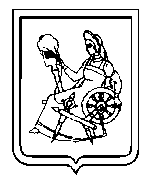 Администрация города ИвановаИвановской областиУПРАВЛЕНИЕ МУНИЦИПАЛЬНОГО ЗАКАЗА153000 , г. Иваново, пл. Революции, д. 6, тел. (4932) 59-46-35Управление благоустройства Администрации города Иванова                  ________________________________________                     М.П.                                                    подписьЧАСТЬ IЭЛЕКТРОННЫЙ АУКЦИОНРАЗДЕЛ I.1.Приглашение к участию в электронном аукционе3РАЗДЕЛ I.2.Общие условия проведения электронного аукциона4РАЗДЕЛ I.3.Информационная карта электронного аукциона16РАЗДЕЛ I.4.Рекомендуемые формы и документы для заполнения участниками электронного аукциона26ЧАСТЬ IIПРОЕКТ КОНТРАКТА (муниципальный контракт, гражданско-правовой договор)30ЧАСТЬ IIIОПИСАНИЕ ОБЪЕКТА ЗАКУПКИ39№п/пСсылка на пункт Раздела 1.2. «Общие условия проведения электронного  аукциона»Наименование пунктаТекст пояснений1Пункт 1.3.1Наименование ЗаказчикаУправление благоустройства Администрации города ИвановаМесто нахождения/почтовый адрес:153000, Российская Федерация, Ивановская область, Иваново г, пл. Революции, д.6, оф.1203 Адрес электронной почты:blag@ivgoradm.ru Номер  контактного телефона:(4932) 32-80-83Ответственное должностное лицо:Кугданова Инна Петровна2Контрактная служба /контрактный управляющийОтветственное лицо контрактной службы: Кугданова Инна Петровна3Пункт 1.3.2Уполномоченныйорган, в соответствии со статьей 26 Закона № 44-ФЗ Администрация города Иванова в лице управления муниципального заказа.Место нахождения, почтовый адрес: РФ, 153000, Ивановская обл., г. Иваново, пл. Революции, д. 6, к. 504.Адрес электронной почты: mz-kon@ivgoradm.ru.4Пункт4.1.2Адрес электронной площадки в информационно-телекоммуникационной сети «Интернет»www.rts-tender.ru5Используемый способ определения поставщиков (подрядчиков, исполнителей)Электронный аукцион6Пункт 1.4.1Наименование и описание объекта закупкиДля субъектов малого предпринимательства, социально ориентированных некоммерческих организаций.Содержание, ремонт и установка ТСОДД (установка и замена дорожных знаков).Описание объекта закупки в соответствии с частью III «Описание объекта закупки» документации об электронном аукционе.7Пункт1.4.2Условия поставки товара, выполнения работ, оказания услугРаботы должны быть выполнены в установленные сроки в полном объеме в соответствии с проектом контракта, техническим заданием, локальным сметным расчетом и условиями, указанными в части ІІІ «Описание объекта закупки» документации об открытом аукционе в электронной форме. Примечание. Потенциальный участник размещения заказа до подачи заявки вправе ознакомиться с объектом и провести необходимые для выполнения соответствующих работ исследования до окончания срока подачи заявок. Если Подрядчик не воспользуется указанным правом, то риск наступления всех возможных негативных последствий, связанных с выполнением работ на объекте, в соответствии с локальным сметным расчетом, несет Подрядчик. В этом случае все последующие претензии Подрядчиком к локальному сметному расчету, видам, объемам работ и прочие Заказчиком приниматься не будут, и не могут служить в дальнейшем оправданием низкого качества и срыва срока завершения выполненных им работ8Пункт 1.4.2Место доставки товара, выполнения работ, оказания услугУлично-дорожная сеть в границах городского округа Иваново9Пункт 1.4.2Срок поставки товара, срок завершения работ, график оказания услугС момента заключения муниципального контракта и до 31.12.2014. Заказчик определяет перечень объектов, объемы и сроки выполнения работ в соответствии с заявками-заданиями, устными распоряжениями и телефонограммами ЕДДС города, предписаниями ОГИБДД УМВД России по городу Иваново10Пункт 1.5.1Начальная (максимальная) цена контракта1 399 874,00 руб.10Обоснование начальной (максимальной) цены контрактаНачальная (максимальная) цена контракта определена посредством применения затратного метода (статья 22 Федерального закона от 05.04.2013 № 44-ФЗ) в соответствии с локальными сметными расчетами (Приложение № 3 к проекту контракта). Сметная прибыль определена на основании Методических указаний по определению величины сметной прибыли в строительстве (МДС 81-25.2001), утвержденных постановлением Госстроя России от 28.02.2001 № 1511Пункт 1.6.1Источник финансированияБюджет города Иванова  12Информация о валюте, используемой для формирования цены контракта и расчетов с поставщиками (подрядчиками, исполнителями)российский рубль13Порядок применения официального курса иностранной валюты к рублю Российской Федерации, установленного Центральным банком Российской Федерации и используемого при оплате контрактаНе предусмотрен14Пункт 1.5.2Порядок формирования  цены контрактаЦена контракта формируется с учетом стоимости работ, материалов, необходимых для их выполнения и приобретаемых Подрядчиком, транспортных, накладных расходов, налогов (с учетом НДС) и иных затрат, понесенных Подрядчиком при выполнении работ.Цена контракта является твердой и определяется на весь срок исполнения контракта.15Пункт 5.2.4Величина понижения начальной (максимальной) цены контракта («шаг аукциона»)«Шаг аукциона» составляет от 0,5 % до 5 % начальной (максимальной) цены контракта.16Возможность заказчика изменить условия контракта Осуществляется в соответствии с требованиями Закона № 44-ФЗ.Изменение существенных условий контракта при его исполнении допускается по предложению заказчика, в случае увеличения предусмотренного объема работ не более чем на 10 % или уменьшения предусмотренного контрактом объема выполняемой работы не более чем на 10 %. При этом по соглашению сторон допускается изменение цены контракта пропорционально дополнительному объему работы, исходя из установленной в контракте цены единицы работы, но не более чем на 10 % цены контракта. При уменьшении предусмотренного контрактом объема работ стороны контракта обязаны уменьшить цену контракта исходя из цены единицы работы17Пункт 1.6.1Порядок и срок оплаты контрактаОплата осуществляется по фактически выполненным объемам работ в соответствии с действующими нормативными документами по ценообразованию и сметному нормированию, на основании утвержденных единичных расценок, счетов-фактур на материалы.Расчет производится после подписания акта о приемке выполненных работ (форма № КС-2) по фактически выполненным объемам работ, справки о стоимости выполненных работ и затрат (форма № КС-3), счета-фактуры, при условии, что работы выполнены надлежащим образом.Оплата осуществляется в течение 30 (Тридцати) календарных дней по безналичному расчету за счет средств бюджета города Иванова после подписания Сторонами акта о приемке выполненных работ (форма № КС-2), по мере поступления денежных средств на эти цели18Пункт1.7.5Требования к участникам электронного аукционаУчастник электронного аукциона должен соответствовать следующим единым требованиям:1) непроведение ликвидации участника электронного  аукциона - юридического лица и отсутствия решения арбитражного суда о признании участника электронного аукциона - юридического лица или индивидуального предпринимателя несостоятельным (банкротом) и об открытии конкурсного производства;2) неприостановление деятельности участника электронного аукциона в порядке, установленном Кодексом Российской Федерации об административных правонарушениях, на дату подачи заявки на участие в электронном аукционе;3) отсутствие у участника электронного аукциона недоимки по налогам, сборам, задолженности по иным обязательным платежам в бюджеты бюджетной системы Российской Федерации (за исключением сумм, на которые предоставлены отсрочка, рассрочка, инвестиционный налоговый кредит в соответствии с законодательством Российской Федерации о налогах и сборах, которые реструктурированы в соответствии с законодательством Российской Федерации, по которым имеется вступившее в законную силу решение суда о признании обязанности заявителя по уплате этих сумм исполненной или которые признаны безнадежными к взысканию в соответствии с законодательством Российской Федерации о налогах и сборах) за прошедший календарный год, размер которых превышает двадцать пять процентов балансовой стоимости активов участника аукциона, по данным бухгалтерской отчетности за последний отчетный период. Участник аукциона считается соответствующим установленному требованию в случае, если им в установленном порядке подано заявление об обжаловании указанных недоимки, задолженности и решение по такому заявлению на дату рассмотрения заявки на участие в определении поставщика (подрядчика, исполнителя) не принято;4) отсутствие у участника электронного аукциона - физического лица либо у руководителя, членов коллегиального исполнительного органа или главного бухгалтера юридического лица - участника аукциона судимости за преступления в сфере экономики (за исключением лиц, у которых такая судимость погашена или снята), а также неприменение в отношении указанных физических лиц наказания в виде лишения права занимать определенные должности или заниматься определенной деятельностью, которые связаны с выполнением работ, являющихся объектом осуществляемой закупки, и административного наказания в виде дисквалификации;5) отсутствие между участником электронного аукциона и заказчиком конфликта интересов, под которым понимаются случаи, при которых руководитель заказчика, член комиссии по осуществлению закупок, руководитель контрактной службы заказчика, контрактный управляющий состоят в браке с физическими лицами, являющимися выгодоприобретателями, единоличным исполнительным органом хозяйственного общества (директором, генеральным директором, управляющим, президентом и другими), членами коллегиального исполнительного органа хозяйственного общества, руководителем (директором, генеральным директором) учреждения или унитарного предприятия либо иными органами управления юридических лиц - участников электронного аукциона, с физическими лицами, в том числе зарегистрированными в качестве индивидуального предпринимателя, - участниками электронного аукциона либо являются близкими родственниками (родственниками по прямой восходящей и нисходящей линии (родителями и детьми, дедушкой, бабушкой и внуками), полнородными и неполнородными (имеющими общих отца или мать) братьями и сестрами), усыновителями или усыновленными указанных физических лиц. Под выгодоприобретателями понимаются физические лица, владеющие напрямую или косвенно (через юридическое лицо или через несколько юридических лиц) более чем десятью процентами голосующих акций хозяйственного общества либо долей, превышающей десять процентов в уставном капитале хозяйственного общества.6) отсутствие в реестре недобросовестных поставщиков (подрядчиков, исполнителей) информации об участнике закупки, в том числе информации об учредителях, о членах коллегиального исполнительного органа, лице, исполняющем функции единоличного исполнительного органа участника закупки - юридического лица.19Пункт 1.7.6Дополнительные требования к участникам электронного аукционаНе установлены20Пункт 1.9.1,1.9.26.3.1Преимущества, предоставляемые заказчиком в соответствии со статьями 28-30 Закона  № 44-ФЗ Для субъектов малого предпринимательства, социально ориентированных некоммерческих организаций21Пункт 1.9.2.Ограничение участия в определении поставщика (подрядчика, исполнителя), установленное в соответствии со ст.30 Закона № 44-ФЗУчастниками электронного аукциона могут быть только субъекты малого предпринимательства, социально ориентированные некоммерческие организацииПункт1.10Условия, запреты и ограничения допуска товаров, происходящих из иностранного государства или группы иностранных государств, работ, услуг, соответственно выполняемых, оказываемых иностранными лицамине установлены22Пункт 3.2Требования к содержанию и составу заявки на участие в электронном аукционе Заявка на участие в электронном аукционе должна состоять из двух частей.Первая часть заявки на участие в электронном аукционе должна содержать:  согласие участника такого аукциона на выполнение работ на условиях, предусмотренных документацией об электронном аукционе, а также конкретные показатели используемого товара, соответствующие значениям, установленным документацией об электронном аукционе, и указание на товарный знак (его словесное обозначение) (при наличии), знак обслуживания (при наличии), фирменное наименование (при наличии), патенты (при наличии), полезные модели (при наличии), промышленные образцы (при наличии), наименование места происхождения товара или наименование производителя товара при условии отсутствия в данной документации указания на товарный знак, знак обслуживания (при наличии), фирменное наименование (при наличии), патенты (при наличии), полезные модели (при наличии), промышленные образцы (при наличии), наименование места происхождения товара или наименование производителя товара.Примечание: первую часть заявки рекомендуется представить по Форме № 1 раздела 1.4 части I «Электронный аукцион» документации об электронном аукционе.Вторая часть заявки на участие в электронном аукционе должна содержать следующие документы и информацию:1. Наименование, фирменное наименование (при наличии), место нахождения, почтовый адрес (для юридического лица), фамилия, имя, отчество (при наличии), паспортные данные, место жительства (для физического лица), номер контактного телефона, идентификационный номер налогоплательщика участника электронного аукциона или в соответствии с законодательством соответствующего иностранного государства аналог идентификационного номера налогоплательщика участника электронного аукциона (для иностранного лица), идентификационный номер налогоплательщика (при наличии) учредителей, членов коллегиального исполнительного органа, лица, исполняющего функции единоличного исполнительного органа участника электронного аукциона.2. Декларация о соответствии участника такого аукциона требованиям, установленным пунктами 3-5, 7, 9 части 1 статьи 31 Закона № 44-ФЗ (подпункты 1-5 пункта 18 раздела 1.3 «Информационная карта электронного аукциона» части I «Электронный аукцион» документации об электронном аукционе), а также декларация о принадлежности участника электронного аукциона к субъектам малого предпринимательства или социально ориентированным некоммерческим организациям, установленная ч. 3 ст. 30 Закона №44 – ФЗ.Примечание: рекомендуется представить по Форме № 2 раздела 1.4 части I «Электронный аукцион» документации об электронном аукционе).3. Решение об одобрении или о совершении крупной сделки либо копия данного решения в случае, если требование о необходимости наличия данного решения для совершения крупной сделки установлено федеральными законами и иными нормативными правовыми актами Российской Федерации и (или) учредительными документами юридического лица и для участника электронного аукциона заключаемый контракт или предоставление обеспечения заявки на участие в электронном аукционе, обеспечения исполнения контракта является крупной сделкой23Пункт 4.1 Срок, место и порядок подачи заявок участников электронного аукциона Части заявки на участие в электронном аукционе, подаваемые участником такого аукциона, должны содержать сведения в соответствии с настоящей Информационной картой.Подача заявок на участие в электронном аукционе осуществляется только лицами, получившими аккредитацию на электронной площадке.Участник электронного аукциона вправе подать заявку на участие в электронном аукционе в любое время с момента размещения извещения о его проведении до предусмотренных документацией о таком аукционе даты и времени окончания срока подачи на участие в таком аукционе заявок.Заявка на участие в электронном аукционе направляется участником такого аукциона оператору электронной площадки в форме двух электронных документов, содержащих обе части заявки. Указанные электронные документы подаются одновременно.Участник электронного аукциона вправе подать только одну заявку на участие в таком аукционе в отношении каждого объекта закупки.24Пункт 4.3.1Размер обеспечения заявок на участие в электронном аукционе1 % начальной (максимальной) цены контракта.Примечание: Участие в электронном аукционе возможно при наличии на лицевом счете участника закупки, открытом для проведения операций по обеспечению участия в таком аукционе на счете оператора электронной площадки, денежных средств, в отношении которых не осуществлено блокирование операций по лицевому счету в размере не менее чем размер обеспечения заявки на участие в таком аукционе, предусмотренный настоящей документацией.25Пункт2.2Порядок, дата начала и окончания cрока предоставления участникам электронного аукциона  разъяснений положений документации об электронном аукционе Начало предоставления разъяснений: 12.09.2014.Окончание предоставления разъяснений: 18.09.2014Любой участник электронного аукциона, получивший аккредитацию на электронной площадке, вправе направить на адрес электронной площадки, на которой планируется проведение такого аукциона, запрос о даче разъяснений положений документации о таком аукционе. При этом участник такого аукциона вправе направить не более чем три запроса о даче разъяснений положений данной документации в отношении одного такого аукциона. В течение одного часа с момента поступления указанного запроса он направляется оператором электронной площадки заказчику.В течение двух дней с даты поступления от оператора электронной площадки запроса заказчик размещает в единой информационной системе разъяснения положений документации об электронном аукционе с указанием предмета запроса, но без указания участника такого аукциона, от которого поступил указанный запрос, при условии, что указанный запрос поступил заказчику не позднее чем за три дня до даты окончания срока подачи заявок на участие в таком аукционе. Примечание: запрос о даче разъяснений положений документации об электронном аукционе рекомендуется представить  по Форме № 3 раздела 1.4 «Рекомендуемые формы и документы для заполнения участниками электронного аукциона» части I «Электронный аукцион» документации об электронном аукционе.26Пункт 4.1Дата и время окончания срока подачи заявок на участие в электронном аукционе 22.09.2014   до 08-0027Пункт 5.1Дата окончания срока рассмотрения заявок на участие в электронном аукционе23.09.201428Пункт 5.2Дата проведения электронного аукциона26.09.201429Пункт 6.2Размер обеспечения исполнения контракта10 % начальной (максимальной) цены контракта,в случаях, указанных в статье 37 Закона 44-ФЗ, в размере, установленном данной статьей.29Пункт 6.2Реквизиты для перечисления обеспечения исполнения контрактаОТДЕЛЕНИЕ ИВАНОВО г. Ивановор/c: 40302810000005000036; БИК: 042406001; л/c: 011.99.281.030Пункт 6.2Срок и порядок предоставления обеспечения исполнения контракта, требования к обеспечению исполнения контрактаКонтракт заключается после предоставления участником электронного аукциона, с которым заключается контракт в срок, установленный для заключения контракта банковской гарантии, выданной банком в соответствии со статьей 45 Закона № 44-ФЗ или внесения денежных средств в размере обеспечения исполнения контракта, указанном в пункте 29 настоящей информационной карты. Способ обеспечения исполнения контракта определяется участником электронного аукциона, с которым заключается контракт, самостоятельно.31Пункт 6.1Срок, в течение которого победитель электронного аукциона или иной участник, с которым заключается контракт при уклонении победителя такого аукциона от заключения контракта, должен подписать контракт В течение пяти дней с даты размещения заказчиком в единой информационной системе проекта контрактав соответствии с Законом № 44-ФЗ.32Пункт 6.2.36.2.4Условия признания победителя электронного или иного участника такого аукциона уклонившимся от заключения контрактаВ случае непредоставления участником электронного аукциона, с которым заключается контракт, обеспечения исполнения контракта в срок, установленный для заключения контракта, такой участник считается уклонившимся от заключения контракта.Победитель электронного аукциона признается уклонившимся от заключения контракта в случае, если в сроки, предусмотренные пунктом 31 настоящей информационной карты, он не направил заказчику проект контракта, подписанный лицом, имеющим право действовать от имени победителя такого аукциона, или направил протокол разногласий по истечении тринадцати дней с даты размещения в единой информационной системе протокола подведения итогов такого аукциона, или не исполнил требования, предусмотренные статьей 37 Закона 44-ФЗ (в случае снижения при проведении такого аукциона цены контракта на двадцать пять процентов и более от начальной (максимальной) цены контракта).33Информация о возможности одностороннего отказа от исполнения контрактаЗаказчик вправе принять решение об одностороннем отказе от исполнения контракта по основаниям, предусмотренным Гражданским кодексом Российской Федерации для одностороннего отказа от исполнения отдельных видов обязательств в соответствии со статьей 95 Закона № 44-ФЗ34Требования к гарантийному сроку товара, работы, услуги и (или) объему предоставления гарантий их качества, к гарантийному обслуживанию товара, к расходам на эксплуатацию товара, к обязательности осуществления монтажа и наладки товара, к обучению лиц, осуществляющих использование и обслуживание товараГарантийный срок на выполненные работы по установке дорожных знаков: - изготовленные с применением пленки типа А – 2 года со дня ввода в эксплуатацию; - изготовленные с применением пленки типов Б и В – 5 лет со дня ввода в эксплуатацию; - элементы крепления и клеймо – 3 года; - стойки – 2 года; - окрашенные элементы – 1 год. Началом гарантийных сроков является дата подписания Сторонами акта приемки выполненных работ (Форма № КС-2) по каждому объекту.№Наименование товара, товарный знак (словесное обозначение) (при наличии), знак обслуживания (при наличии), фирменное наименование (при наличии), патенты (при наличии), полезные модели (при наличии), промышленные образцы (при наличии), наименование места происхождения товара или наименование производителя товараКонкретные показатели товара11.Наименование, фирменное наименование (при наличии) участника электронного аукциона 2.Место нахождения участника электронного аукциона3.Почтовый адрес участника электронного аукциона4.Номер контактного телефона (факса)5.ИНН участника электронного аукциона или в соответствии с законодательством соответствующего иностранного государства аналог идентификационного номера налогоплательщика участника такого аукциона (для иностранного лица)6.ИНН (при наличии) учредителей участника электронного аукциона7.ИНН (при наличии) членов коллегиального исполнительного органа участника электронного аукциона8.ИНН (при наличии) лица, исполняющего функции единоличного исполнительного органа участника электронного аукциона1.Фамилия, имя, отчество (при наличии)2.Паспортные данныесерия                 номервыдан3.Место  жительства4.Номер контактного телефона5.ИНН участника электронного аукциона или в соответствии с законодательством соответствующего иностранного государства аналог идентификационного номера налогоплательщика участника такого аукциона (для иностранного лица)№ п/пРаздел документации об электронном аукционе Ссылка на пункт документации об электронном аукционе, положения которой следует разъяснитьСодержание запроса на разъяснение положений документации об электронном  аукционе 1234Заказчик 	                                                                                              Подрядчик________________________                                                           ________________________ *Согласно разделу 1 «Технические характеристики работ, объем работ» части III «Описание объекта закупки» документации об электронном аукционе№п/пНаименование товара, товарный знак (словесное обозначение) (при наличии), знак обслуживания (при наличии), фирменное наименование (при наличии), патенты (при наличии), полезные модели (при наличии), промышленные образцы (при наличии), наименование места происхождения товара или наименование производителя товараКонкретные показатели товараЗаказчик ________________________ Подрядчик________________________Наименование объектаНаименование работЕд. изм.Ориентировочныйобъем работУлицы города ИвановаДемонтаж дорожных знаковшт.150Улицы города ИвановаДемонтаж стоекшт.75Улицы города ИвановаРытье ям для установки стоекямы150Улицы города ИвановаУстановка стоек, опор для знаков в грунте, в том числе:шт.150Улицы города ИвановаТруба профильная (60*60*4,0 мм) - шт.150Улицы города ИвановаУстановка световозвращающих дорожных знаков на опорах, стойках, колоннах, в том числе:шт.767Улицы города Ивановадорожный знак «квадрат» 700*700                        шт.107Улицы города Ивановадорожный знак «треугольник» 900*900шт.50Улицы города Ивановадорожный знак «круг» d=700                        шт.50Улицы города Ивановатабличка с доп. информациейшт.50Улицы города Ивановадорожный знак 600*900                         шт.50Улицы города Ивановадорожный знак 900*900 (с флуоресцентным покрытием)шт.260Улицы города Ивановазнаки дорожные б/ушт.200Улицы города ИвановаУстановка световозвращающих дорожных знаков на растяжках, в том числе:шт.20Улицы города Ивановадорожный знак «квадрат» 700*700                        шт.20Улицы города ИвановаОчистка и мойка дорожных знаков и указателейшт.274Улицы города ИвановаОчистка дорожных знаков от снегашт.315№п\пНаименование товара, товарный знак (словесное обозначение) (при наличии), знак обслуживания (при наличии), фирменное наименование (при наличии), патенты (при наличии), полезные модели (при наличии), промышленные образцы (при наличии), наименование места происхождения товара или наименование производителя товараТребуемые показатели товараОснование дорожного знака Геометрические параметры металлического основания знака дорожного должны соответствовать II и III типоразмерам по ГОСТ Р 52290-2004. Все детали и сборочные единицы знаков должны быть изготовлены из антикоррозионных материалов или иметь защитное покрытие. Световозвращающая пленкаВсе типы и цвета пленок, используемых для изготовления знаков дорожных, кроме пленок черного и серого цветов, должны обладать световозвращающим эффектом;Световозвращающие материалы для изготовления знаков дорожных должны обеспечивать читаемость знаков в светлое и темное время суток;Световозвращающие пленки для изготовления знаков подразделяют на следующие типы:А — пленки со средней интенсивностью световозвращения, имеющие оптическую систему из сферических линз (микростеклошариков);Б — пленки с высокой интенсивностью световозвращения, имеющие оптическую систему из сферических линз (микростеклошариков), сгруппированных в ячейках;В — пленки с очень высокой интенсивностью световозвращения, имеющие оптическую систему из микропризм.Допускается применять другие световозвращающие материалы при условии, что их фото- и колориметрические характеристики будут не ниже приведенных характеристик;Таблица 1 - Коэффициент световозвращения световозвращающих пленокДопускается отклонение коэффициента световозвращения одного цвета изображения знака (при одинаковых углах освещения) в диапазоне до 10 %;Таблица 2 - Коэффициент яркости световозвращающих материаловПленка для изготовления знаков дорожных должна иметь закрытую оптическую систему и быть устойчивой к воздействию климатических факторов: ультрафиолетового излучения и знакопеременных температур.Устойчивость - пленка должна быть устойчива к статическому воздействию жидкостей: бензина, 3 %-ного раствора NаСl, дистиллированной воды и минеральных масел.Гибкость - пленка должна обладать достаточной гибкостью.Прочность - пленка, наклеенная на основание знака, должна обладать достаточной ударной прочностью.Клеевой слой пленки должен обеспечивать необходимую прочность сцепления (адгезию пленки к основанию знака). Флуоресцентная пленка должна обладать комбинированными свойствами, обеспечивающими высокую яркость днем за счет флуоресценции, а ночью – за счет световозвращения.Элемент крепления дорожного знакаЭлементы крепления знака дорожного должны выдерживать ветровые нагрузки, равные нормативному значению ветрового давления w0=0,23 кПа.